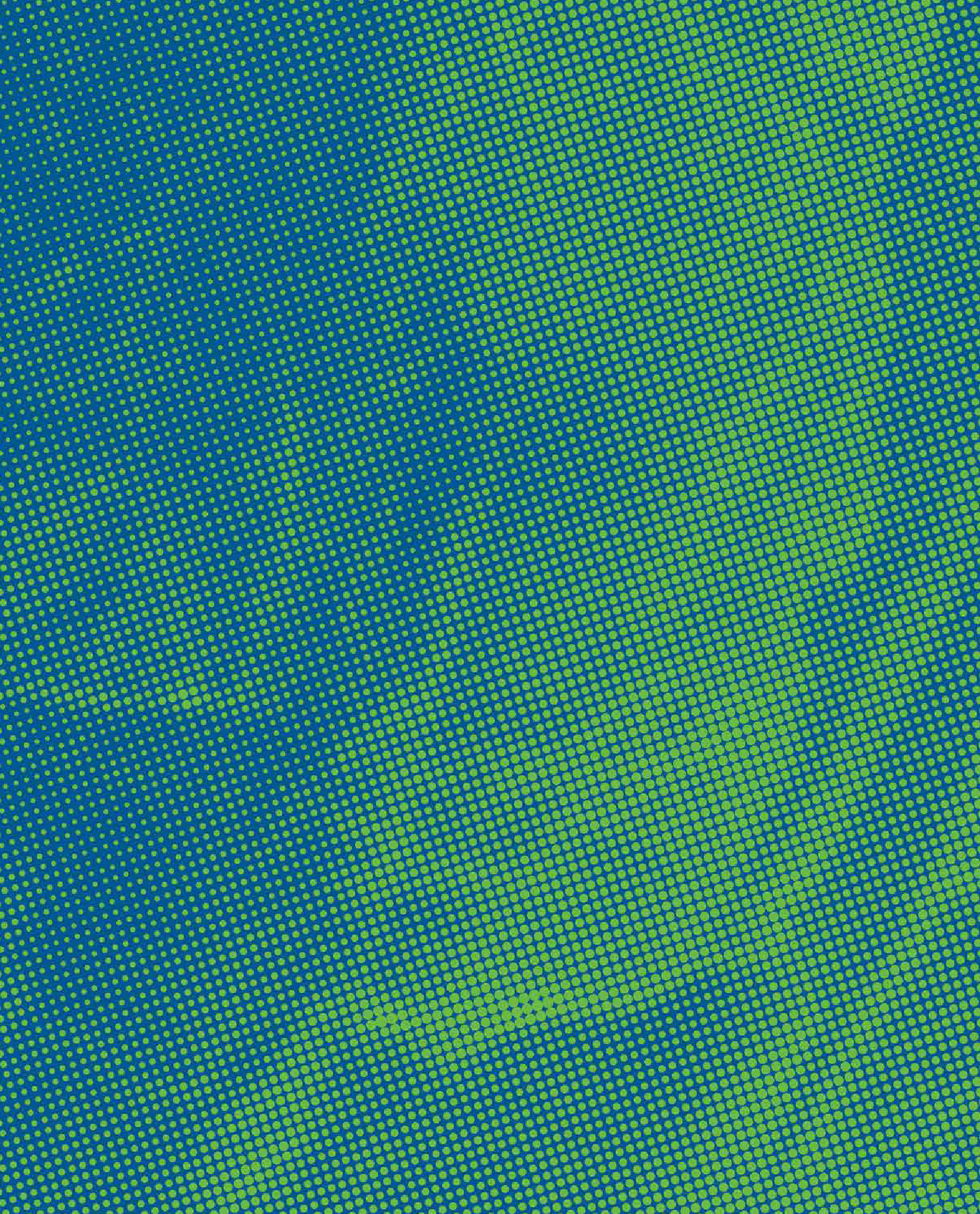 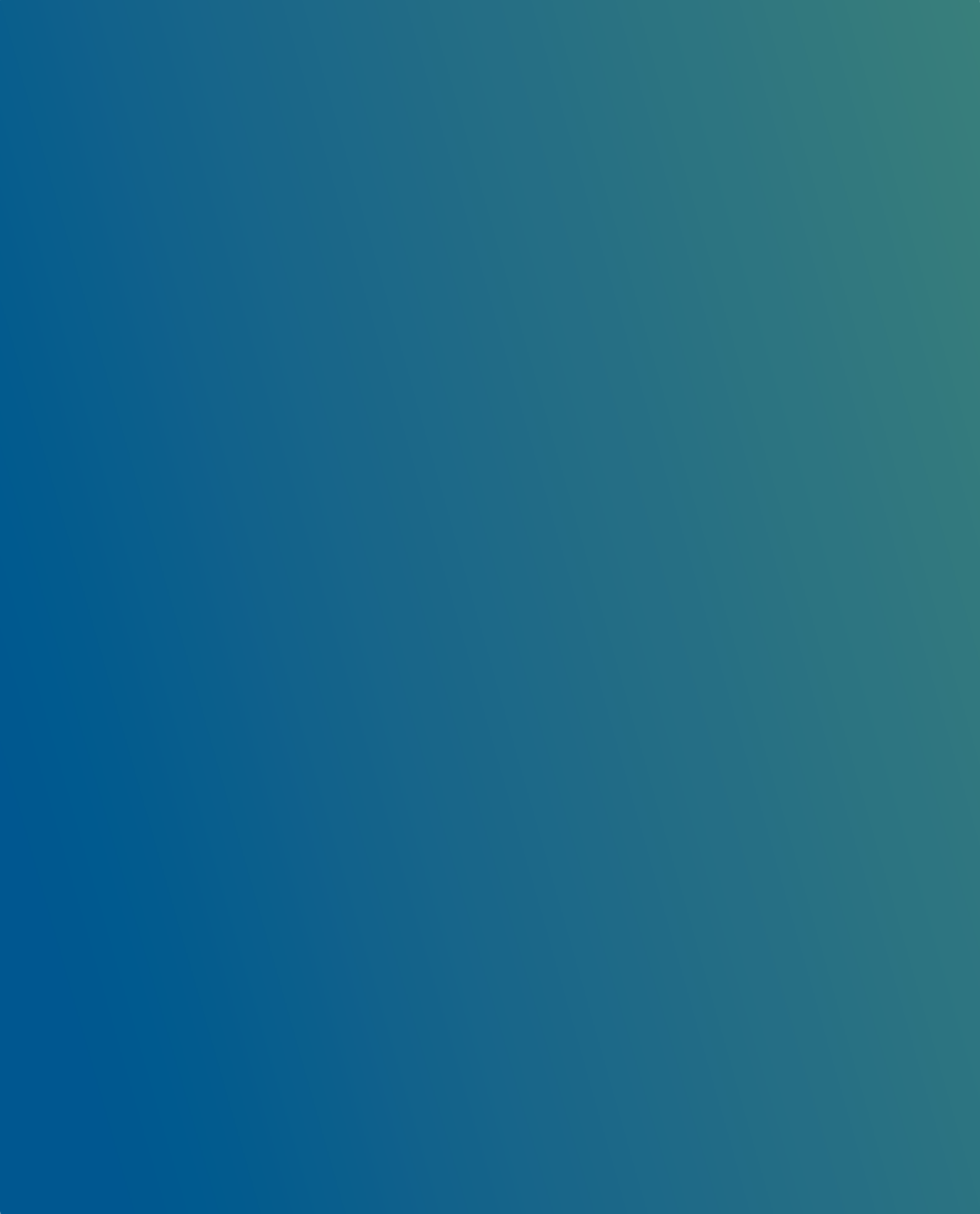 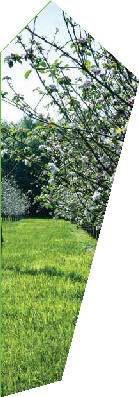 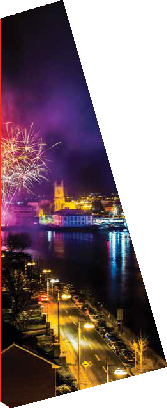 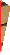 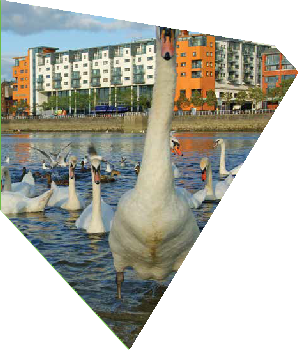 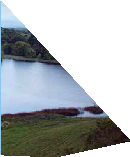 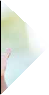 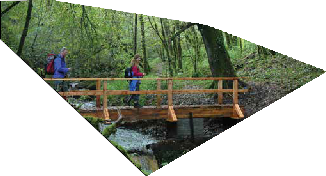 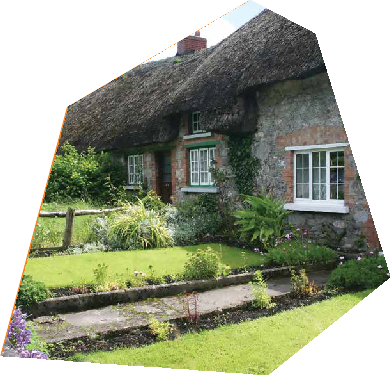 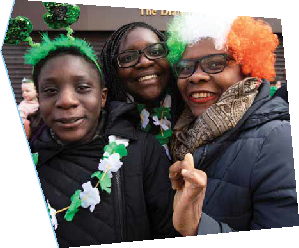 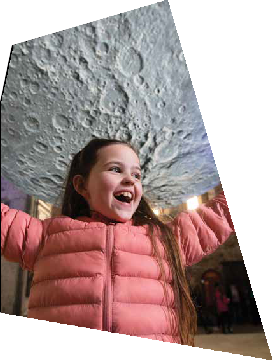 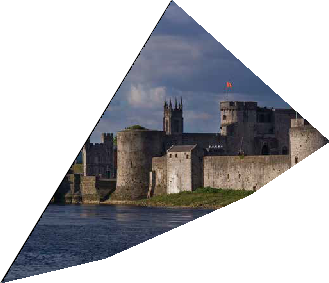 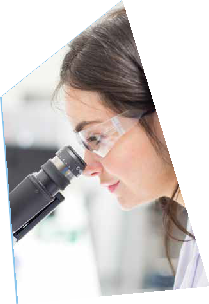 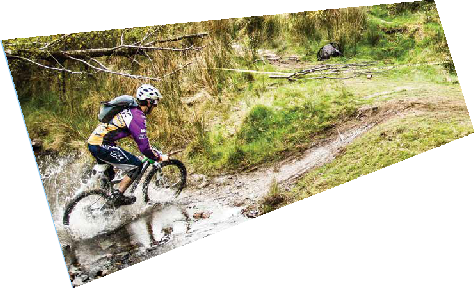 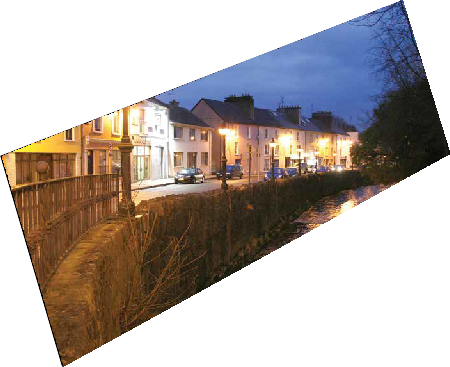 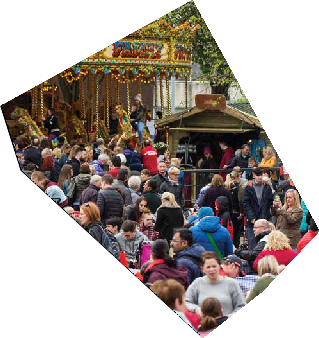 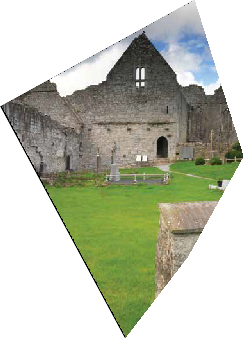 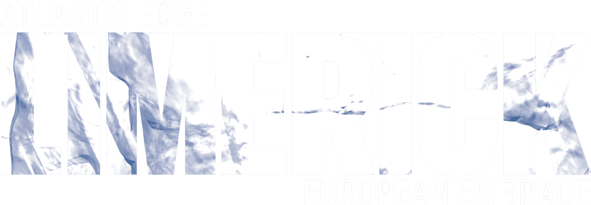 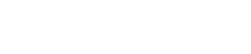 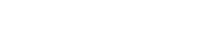 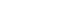 LIMERICK DEVELOPMENTPLAN 2022-2028What is your vision for Limerick?The vision of the Limerick Development Plan should include a single approach to the sustainable growth of Limerick as a whole, with a dynamic city and robust towns, villages and rural areas. Atthe core will be cohesive and sustainable communities where opportunities exist and where our cultural, natural and built environment is protected.What is your vision for Limerick?Shannon EstuaryN69Shannon International AirportPallaskenryN18River ShannonCastleconnellLimerick CityM20M7Mulkear R.MurroeCappamoreFoynesAskeatonPatrickswellDoonGlinShanagoldenR. DeelN21R. MaigueRathkealeAdareCroomCaherconlishLough GurBruffN24OolaAtheaAbbeyfealeR. FealeNewcastle WestDromcollogherBallingarryN20BrureeHospitalKilmallockKilfinane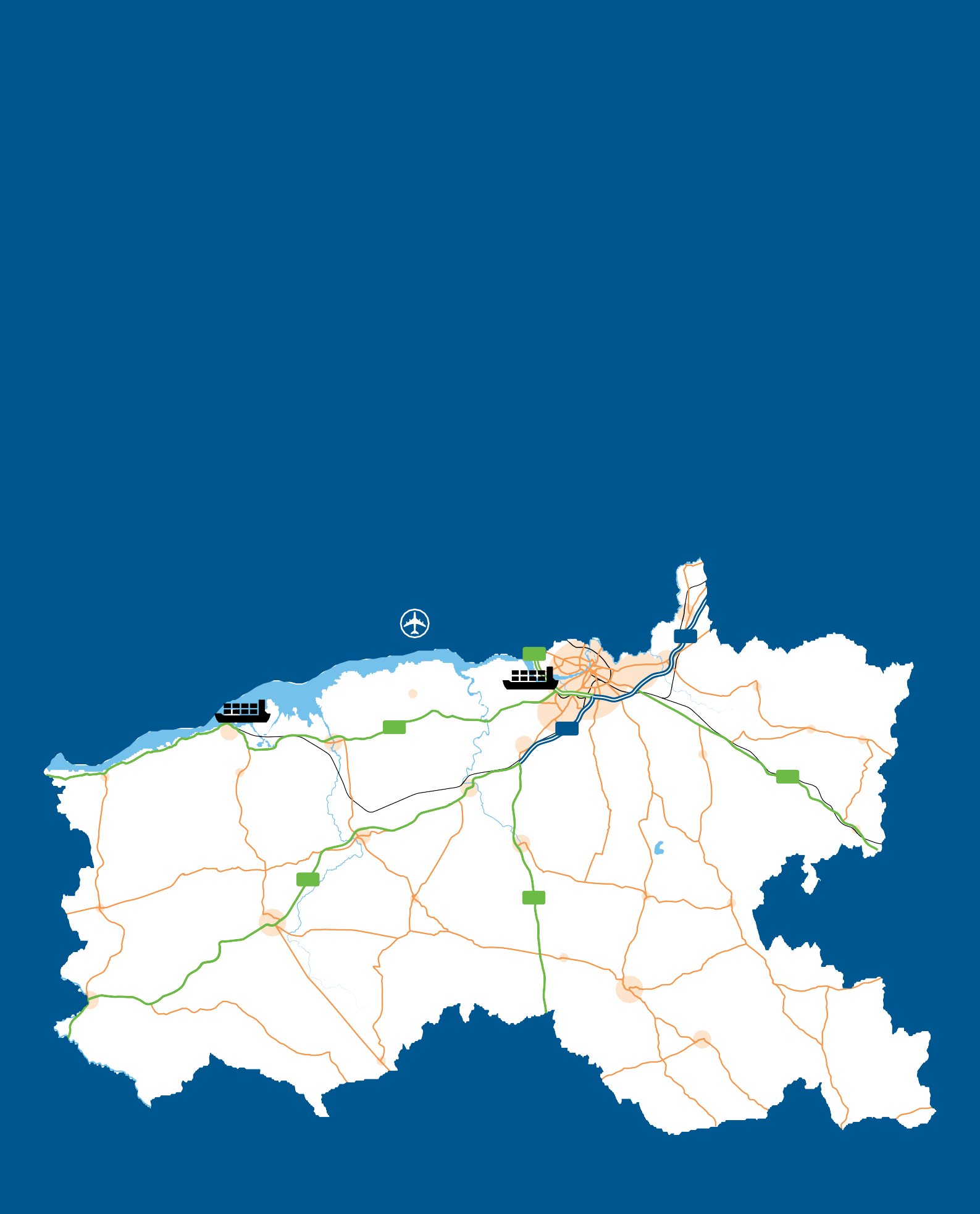 2 \ 3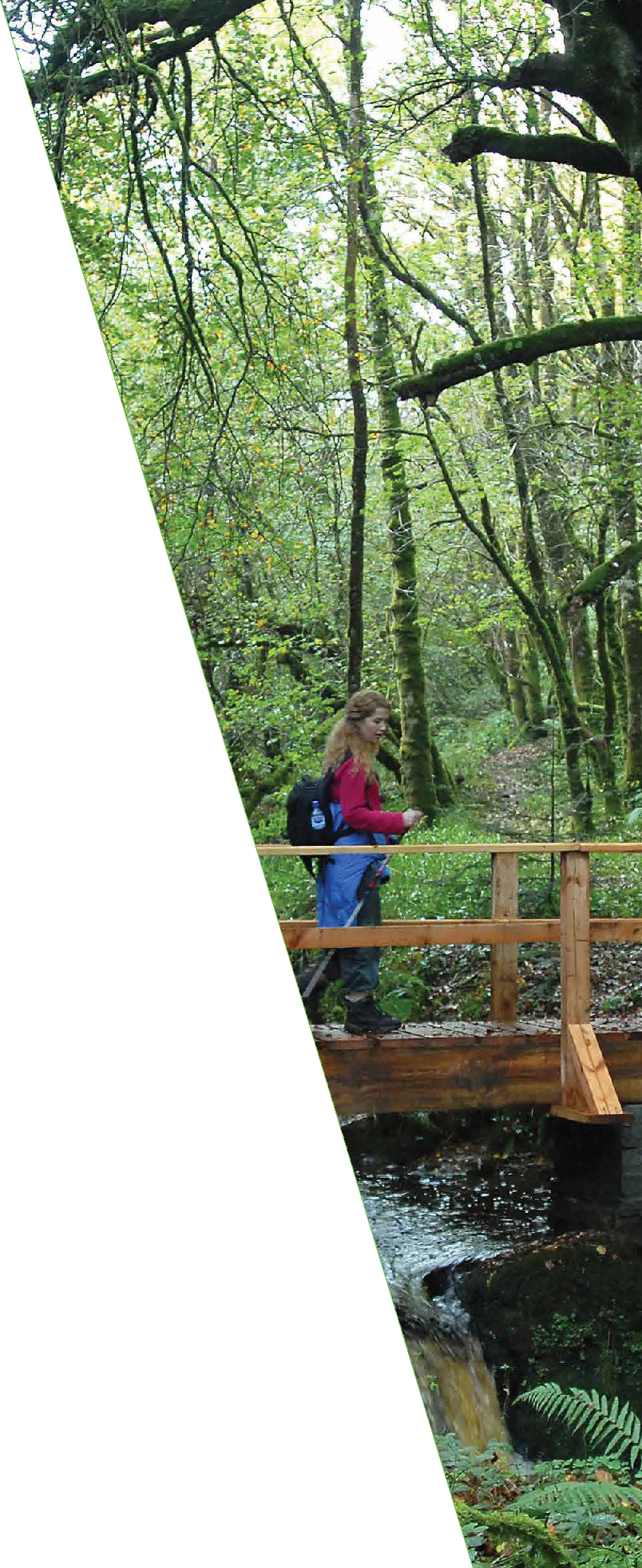 Our Plan for LimerickLimerick City and County Council is commencing the preparation of the Limerick Development Plan 2022-2028.The Limerick Development Plan will be the first combined plan for Limerick City and County since the merger of the two local authorities in 2014. The legal basis, function and adoption process for Development Plans is set out in the Planning and Development Act 2000 (amended).The preparation of the Limerick Development Plan is one of the most important functions of the council acting as the blueprint for the development of Limerick from a physical, economic, social and environmental viewpoint.The process includes a review of the existing Limerick City Development Plan 2010-2016 (as extended) and the Limerick County Development Plan 2010-2016 (as extended) and will set out the overall strategy for the proper planning and sustainable development of Limerick as a whole over a six year period up to 2028.The Development Plan review has come at a challenging and unprecedented time where the recovery of our economy, rebuilding of our society, renewing of our communities and responding to the wide rangingchallenges we now face, is critical for our county and indeed our country post the Covid-19 pandemic.Stage 1Pre-Draft (Weeks 1 – 48)August 2020– June 2021AUGUST 2020SEP OCTNOV DECJANUARY 2021FEB MARAPR MAYJUNAugust/October 2020Public Consultation – Issues PaperNovember 2020Chief Executive Report on ConsultationJanuary 2021Directions from Elected MembersFebruary/March 2021 Preparation of Draft Development PlanStage 2Development Plan(Weeks 48-85)June 2021 –February 2022JUL AUGSEP OCTNOVDECJune/August 2021Public Consultation - Draft PlanSeptember/October 2021Chief Executive Report on SubmissionsJanuary 2022Stage 3Amendments to Draft Plan (Weeks 85-104)February 2022– May 20224 \ 5JANUARY 2022FEB MARAPR MAY 2022Consideration of Chief Executive Report by Elected MembersFebruary 2022 Preparation of Material AmendmentsFebruary/March 2022Public Consultation – Material AmendmentApril 2022Chief Executive Report on SubmissionsMay 2022Considerations of CE Report by Elected Members Adoption of Limerick	 Development Plan 2022-2028How do you see Limerick in 2028?The publication of this document, which is the Issues Paper, is the first step in the making of the Limerick Development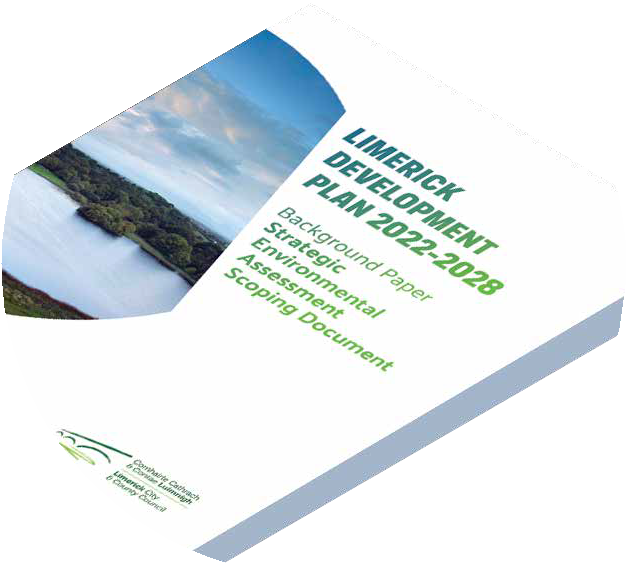 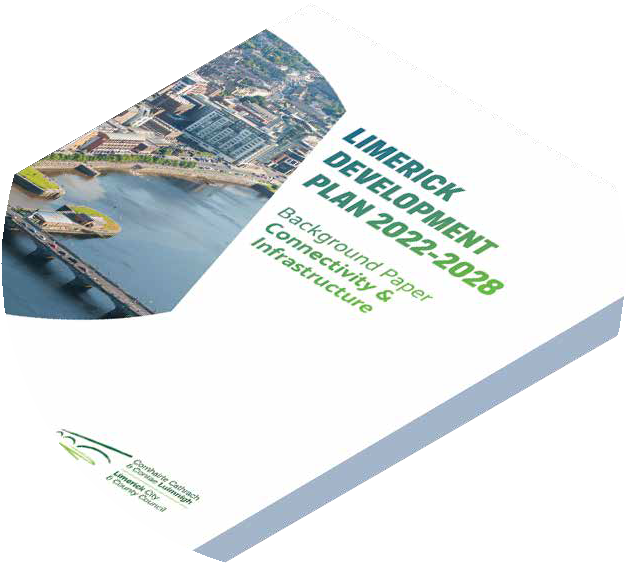 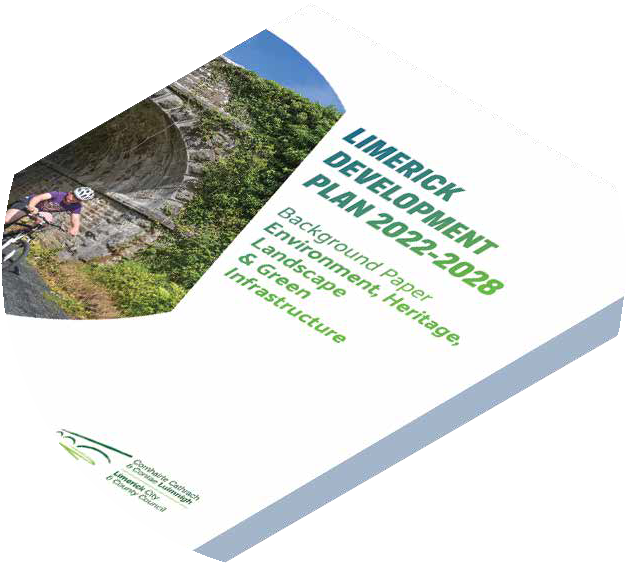 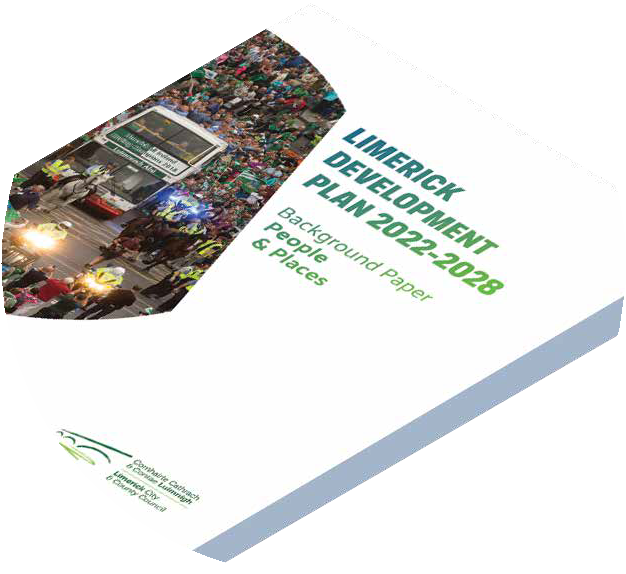 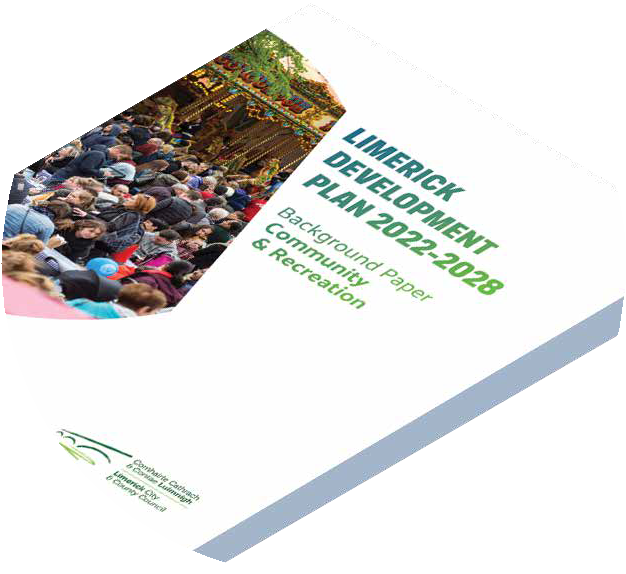 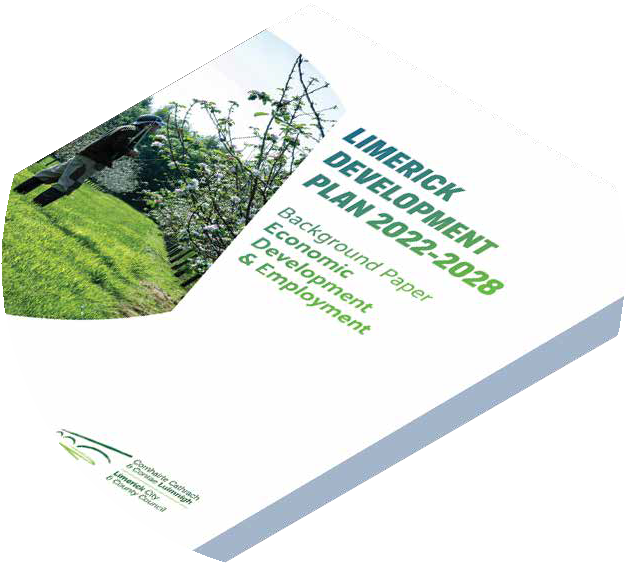 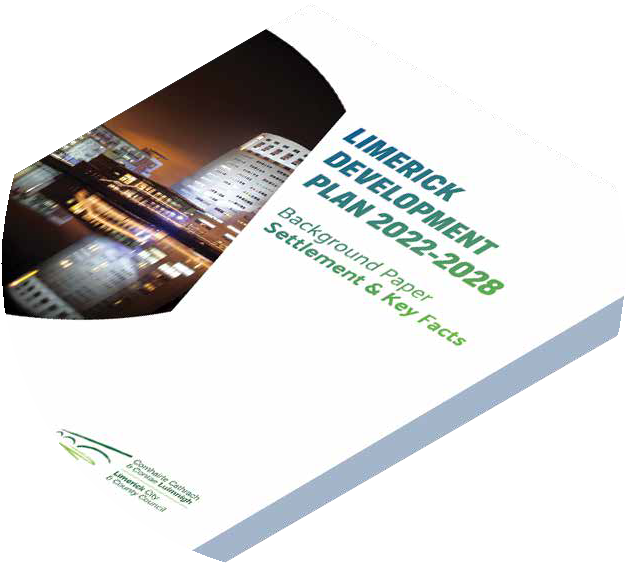 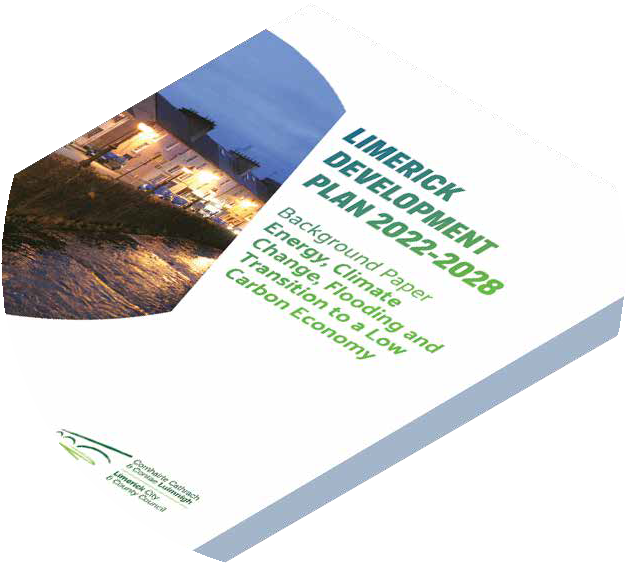 Plan. This consultation document presents an overview of the main planning and development issues in Limerick and seeks to encourage public debate on what broad issues should be considered in the new Plan.The Limerick Development Plan presents an opportunity to the general public to shape Limerick for the future and ‘have your say’ when it comes to important issues such as housing, economic development, community and heritage. You’re input into this process by considering the ‘bigger picture’ issues facing Limerick, is crucial to its success.Split into eight themes, additional supportive material is included as separate ‘Background Papers’. The issues and questions outlined are by no means exhaustive, instead acting as a guide to stimulate thoughts, feedback and debateon guiding the future of Limerick.www.limerick.ie/limerickdevelopmentplanGuiding the Plan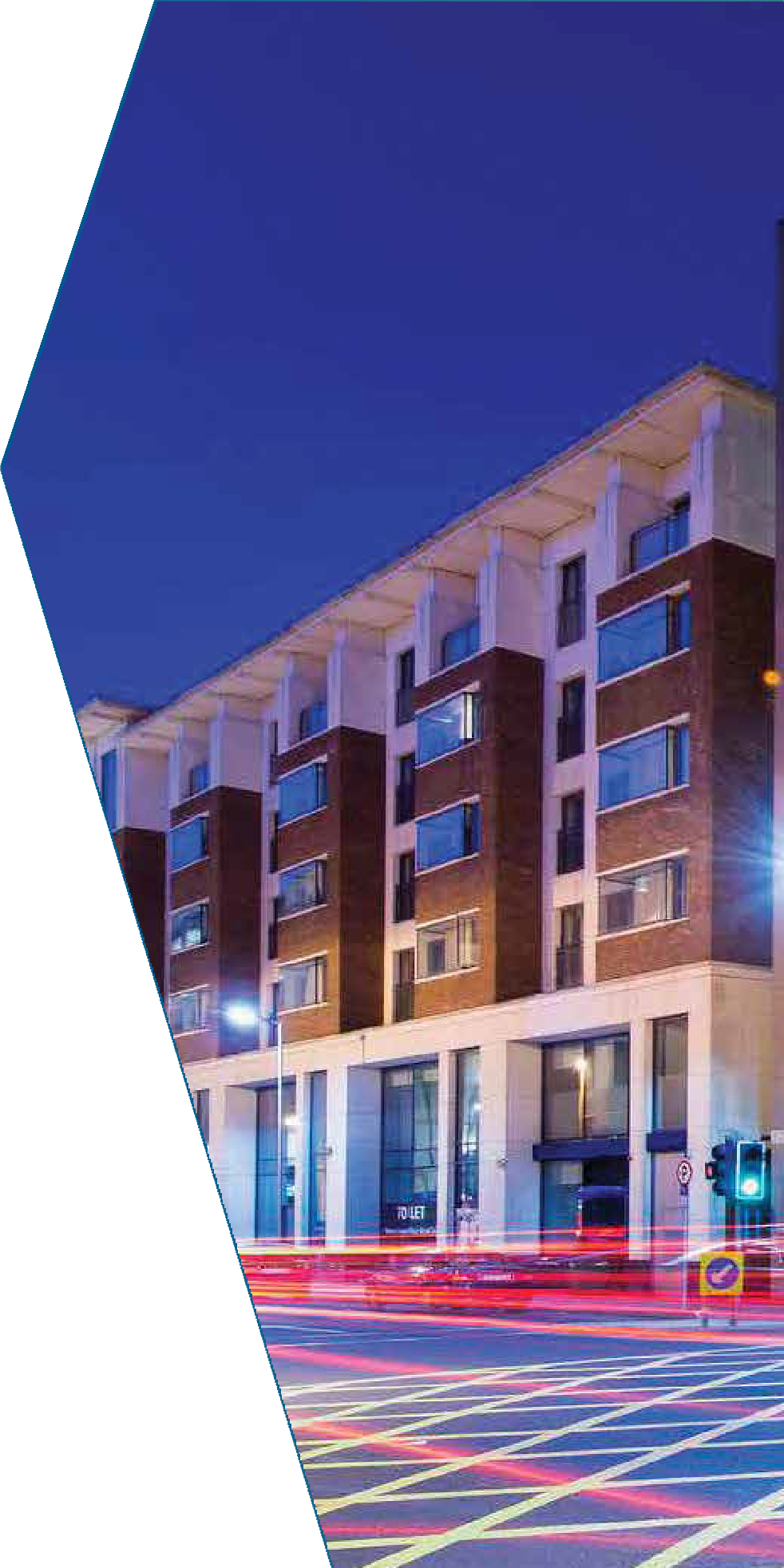 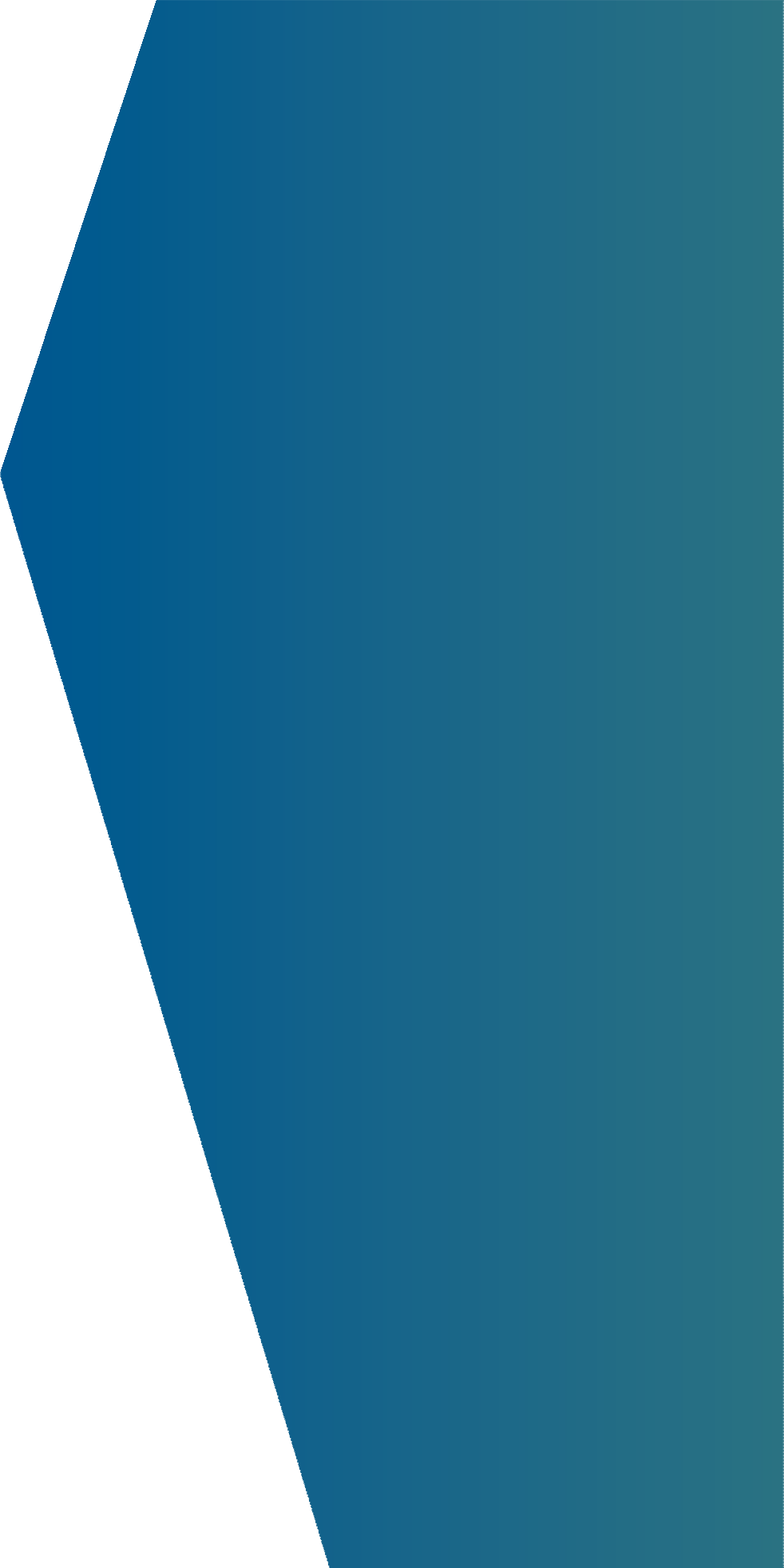 6 \ 7The Limerick Development Plan will be guided by the UN Sustainable Development Goals and will beconsistent with the National Planning Framework ‘Project Ireland 2040’ and the RegionalSpatial and Economic Strategy for the Southern Region in areas such as climate action,clean energy, sustainable cities and communities, economic growth, reducedinequalities and innovation and infrastructure, as well as education and health.United Nations Sustainable Development GoalsThe 2030 Agenda for Sustainable Development encourages countries to develop national responses to theSustainable Development Goals (SDGs) and incorporate them into planning and policy.Adopted by all United Nations member states, “Agenda 2030” focuses on 17 Sustainable Development Goals (SDGs) that integrate the three dimensions ofsustainable development – economic, social and environmental.This application of the SDG’s at local level will allow us to set out clearly what kind of society we want to live in and how we want to measure it. Each theme discussed in the Plan will include an alignment with the UN Sustainable Development GoalsIn your opinion,what UN Sustainability Goals are most relevant for Limerick?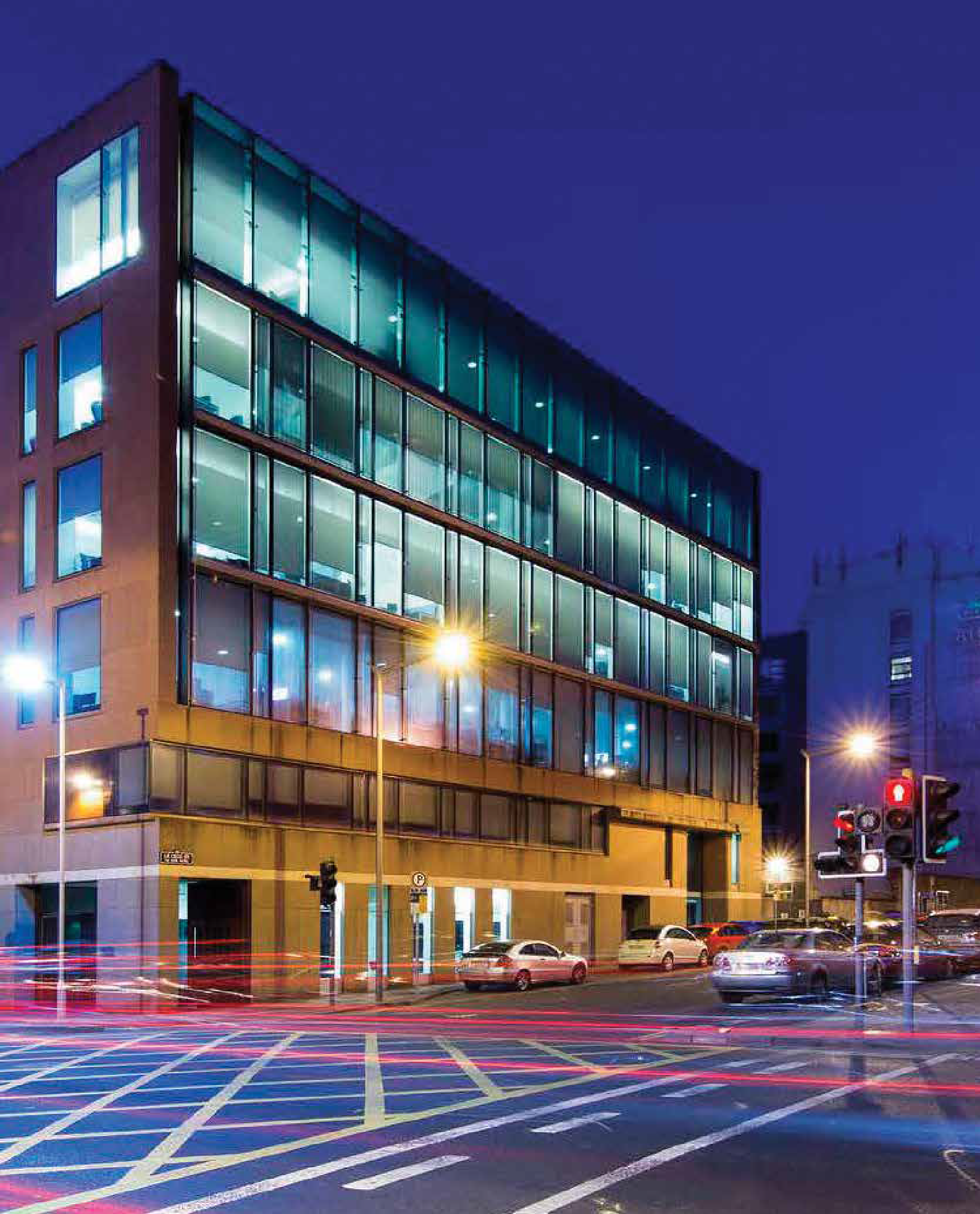 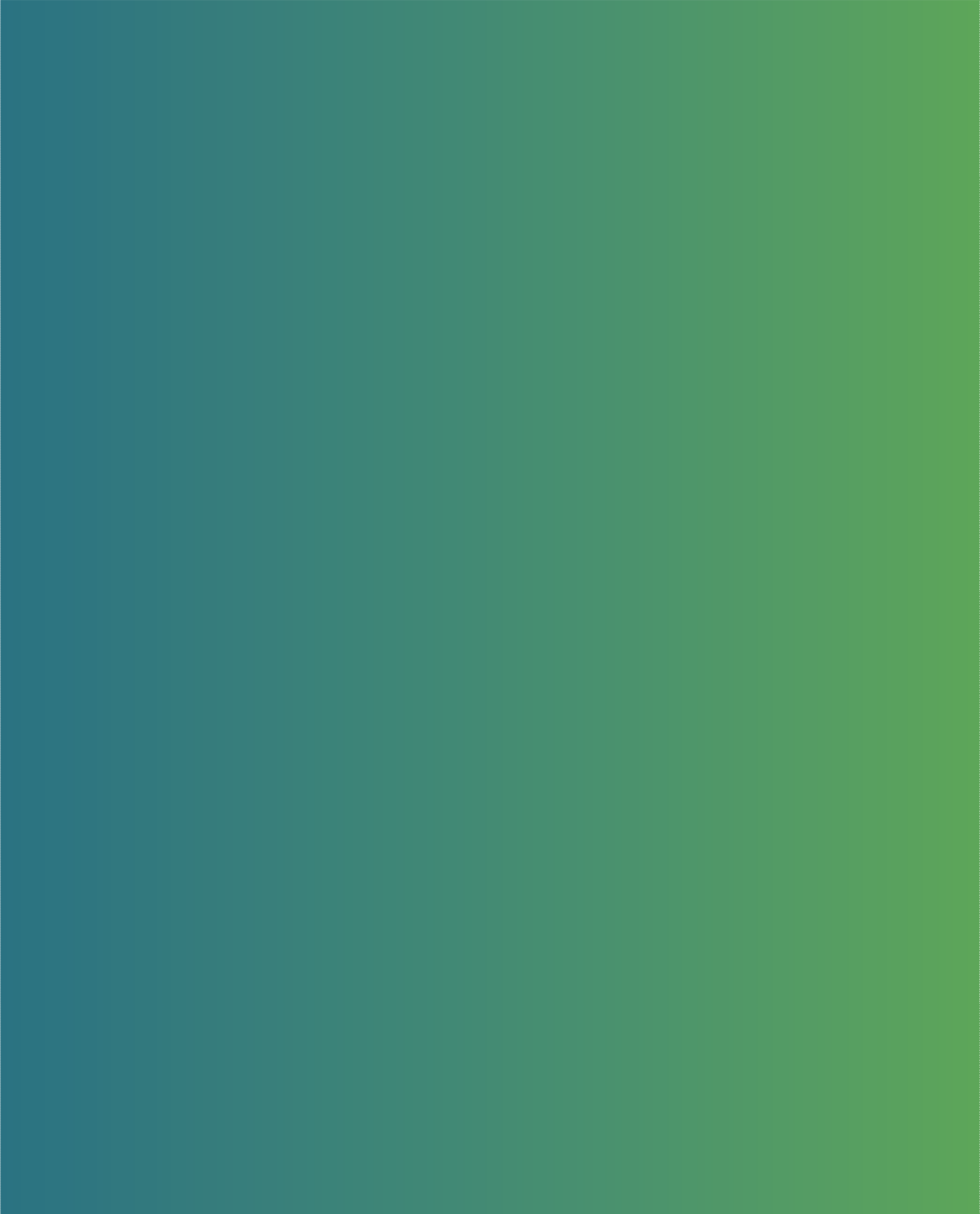 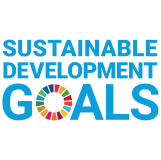 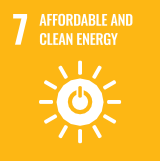 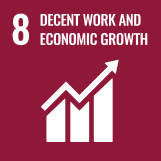 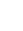 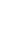 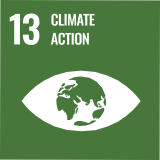 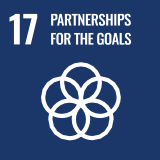 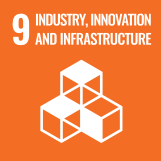 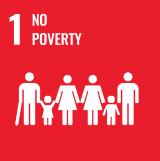 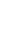 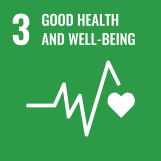 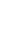 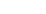 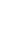 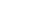 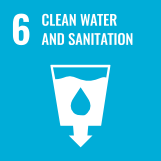 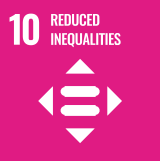 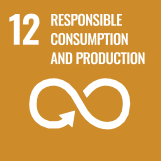 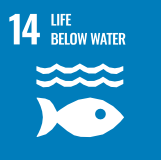 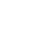 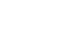 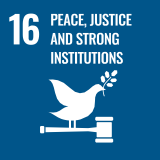 www.un.org/sustainabledevelopmentProject Ireland 2040 – National Planning FrameworkThe National Planning Framework (NPF) is a national document, which will guide high level strategic planning and development for the country over the next 20+ years. The NPF aims to guide the future development of Ireland taking into account a projected population increase of 1 million people, 660,000 additional jobs and 550,000homes by 2040.The NPF’s focus is on compact growth, strengthening rural economies and communities, high-quality international connectivity, a low-carbon and climate- resilient society, sustainable water and environmental resources, access to high- quality health, education and childcare services.Some of the objectives and projects planned under the NPF for Limerick includeAn additional 56,000 people in Limerick City and Suburbs by 204050% of new homes will be within the existing built up area in Limerick City and Suburbs and 30% in our towns and villages.City Wide public transport networkImplementation of the Limerick 2030 economic strategySustainable greenfield developmentRegeneration of City’s Georgian QuarterExpansion of third level institutions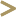 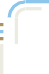 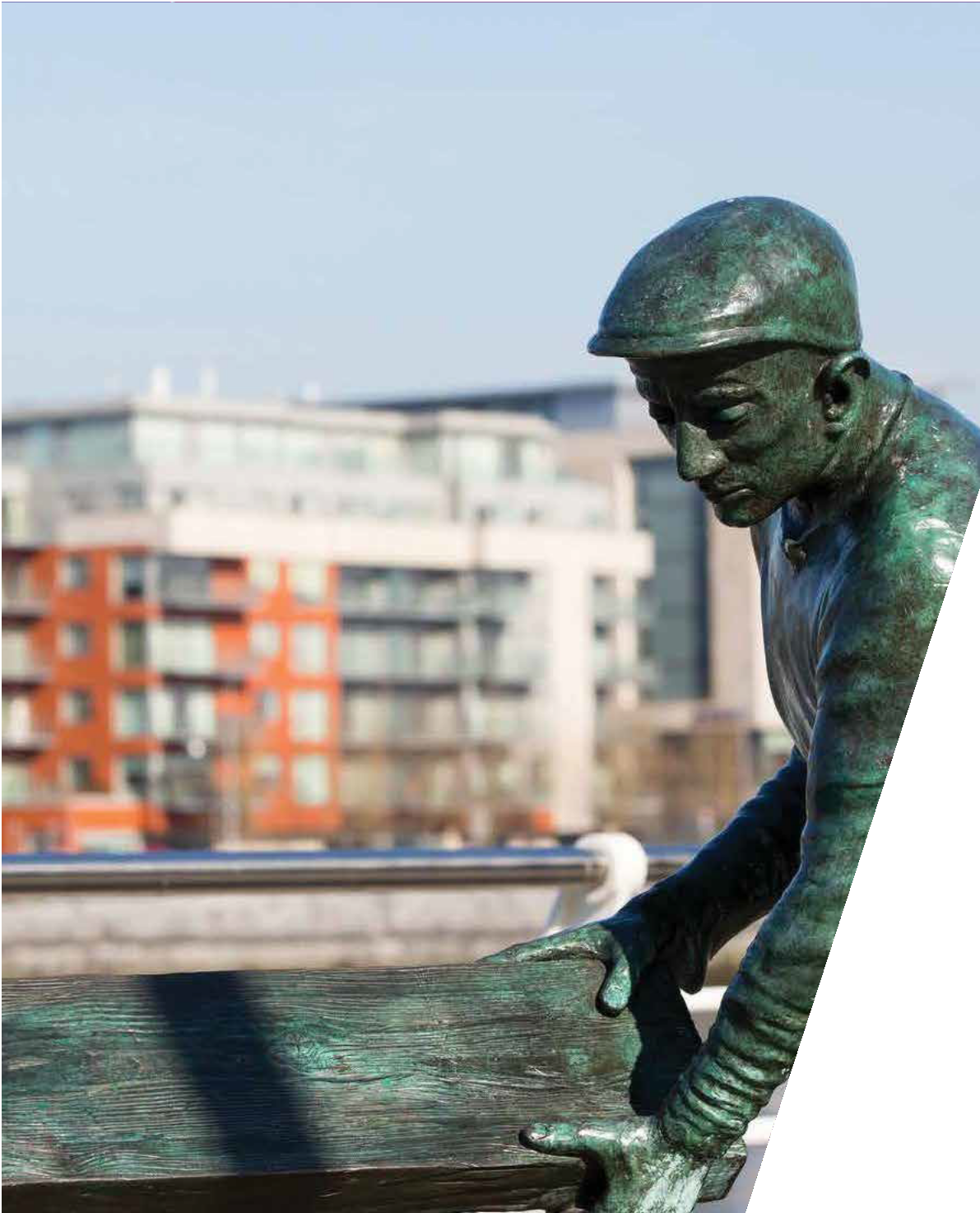 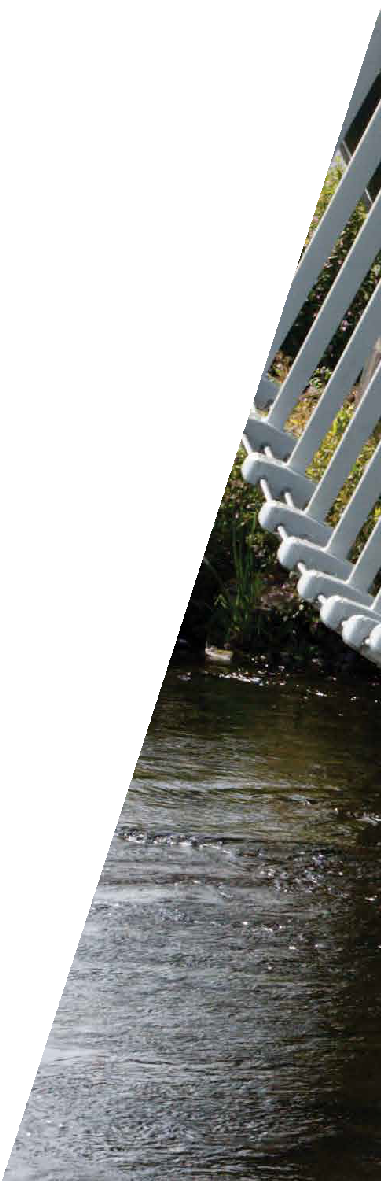 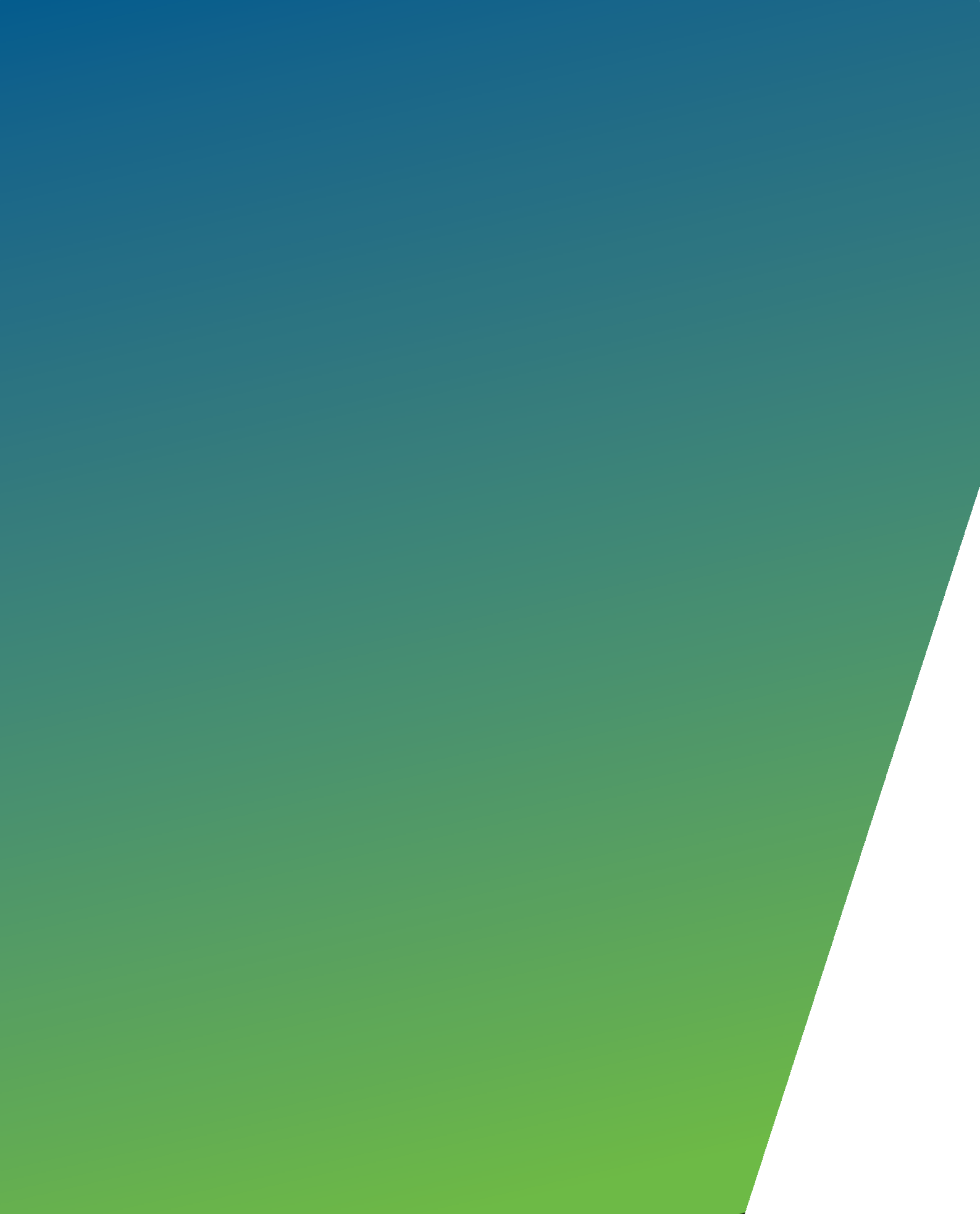 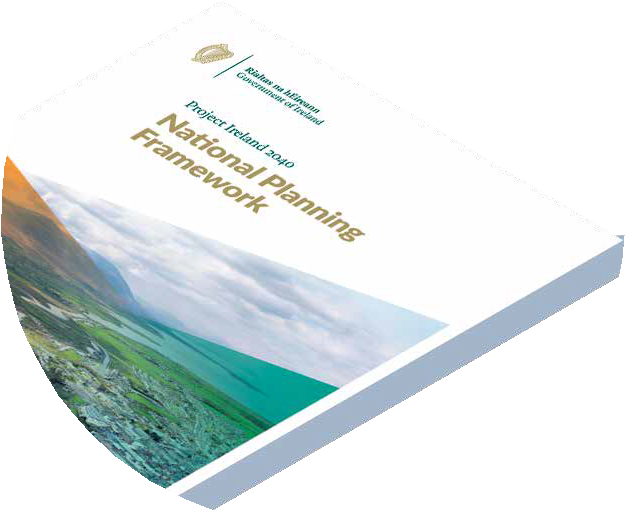 8 \ 9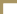 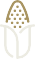 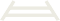 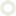 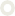 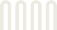 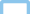 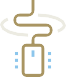 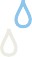 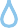 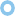 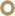 www.npf.ieRegional Spatial & Economic StrategyThe Regional Spatial and Economic Strategy for the Southern Region (RSES) sets out a 12-year strategic development framework for the delivery of the objectives of the National Planning Framework within the Southern Region.The RSES includes a Metropolitan Area Strategic Plan for the Limerick – Shannon Metropolitan Area. A key component of the RSES is to strengthen the settlement structure of the Southern Region. This aims to capitalise on the strength of the region’s cities (Limerick, Cork & Waterford), metropolitan areas, key towns, towns and villages and key networks. The RSES alsoseeks a revitalised rural area to make it one of Europe’s most creative, innovative, green and liveable regions.Strengthen our cities andmetropolitan areas; our network of towns; villages and our rural areasOptimise our international port and digital connectivityBuild an inclusive outward looking international region on the global stageEnhance transport anddigital connectivity and accessibility allied to settlement hierarchyStrengthen and protect the region’s diversity, language, culture, recreational assets,natural & built heritageImprove the quality of life in the region’s diverse rural communitiesSafeguard and enhanceour environment through sustainable developmentTransform our transportsystems towards well-functioning, sustainable integrated modesProvide infrastructure and services in a sustainable,planned mannerBuild a competitive, innovative and productive economyImprove education, health and public services and facilities for all citizens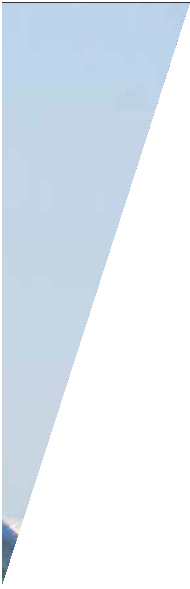 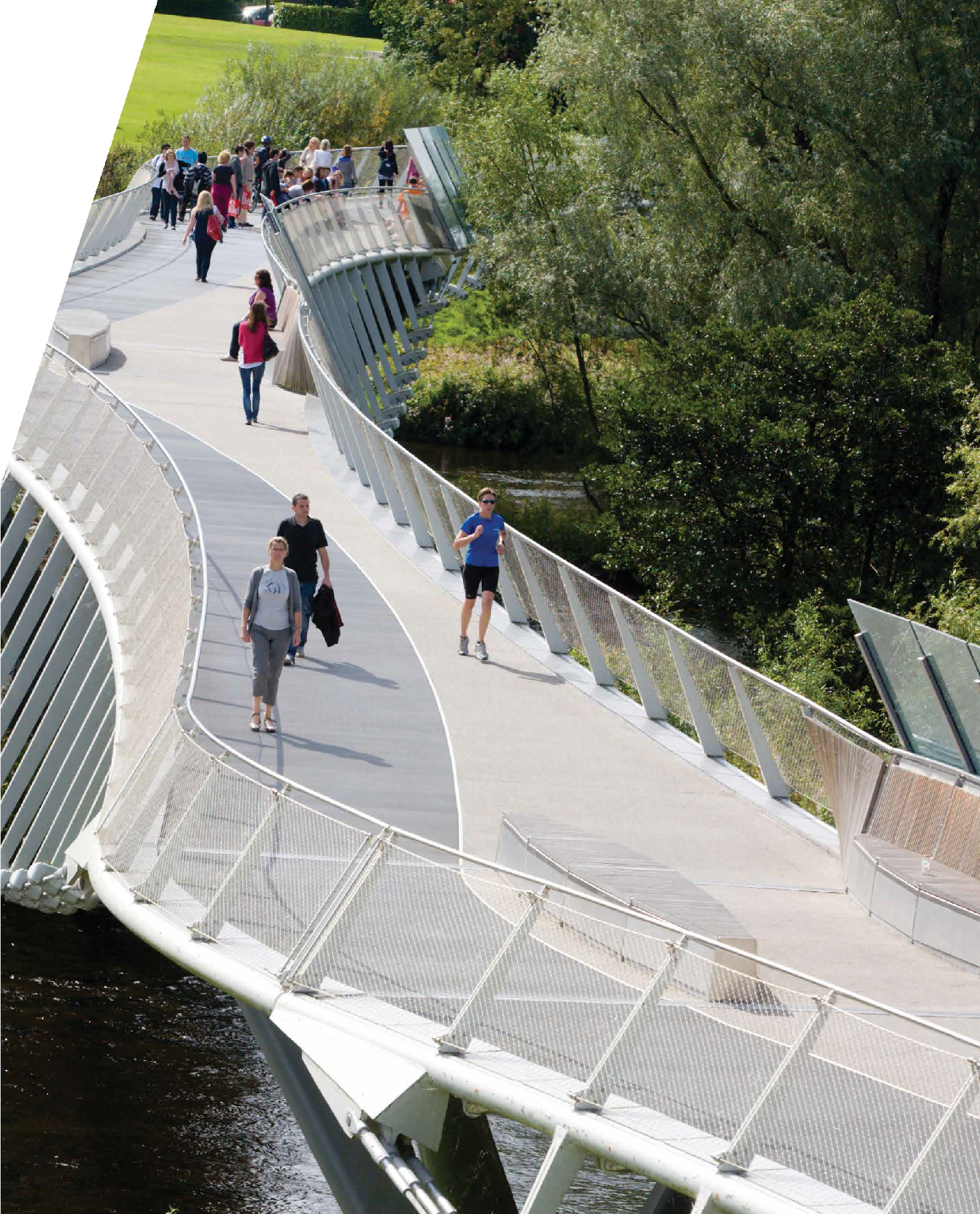 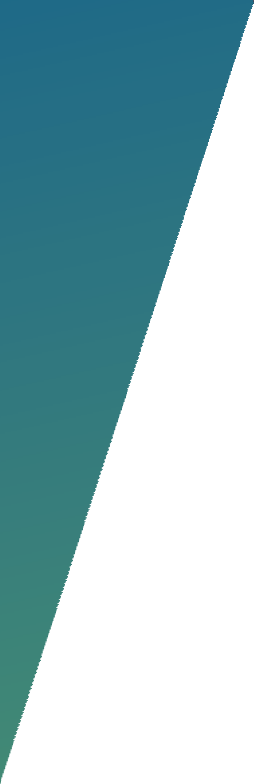 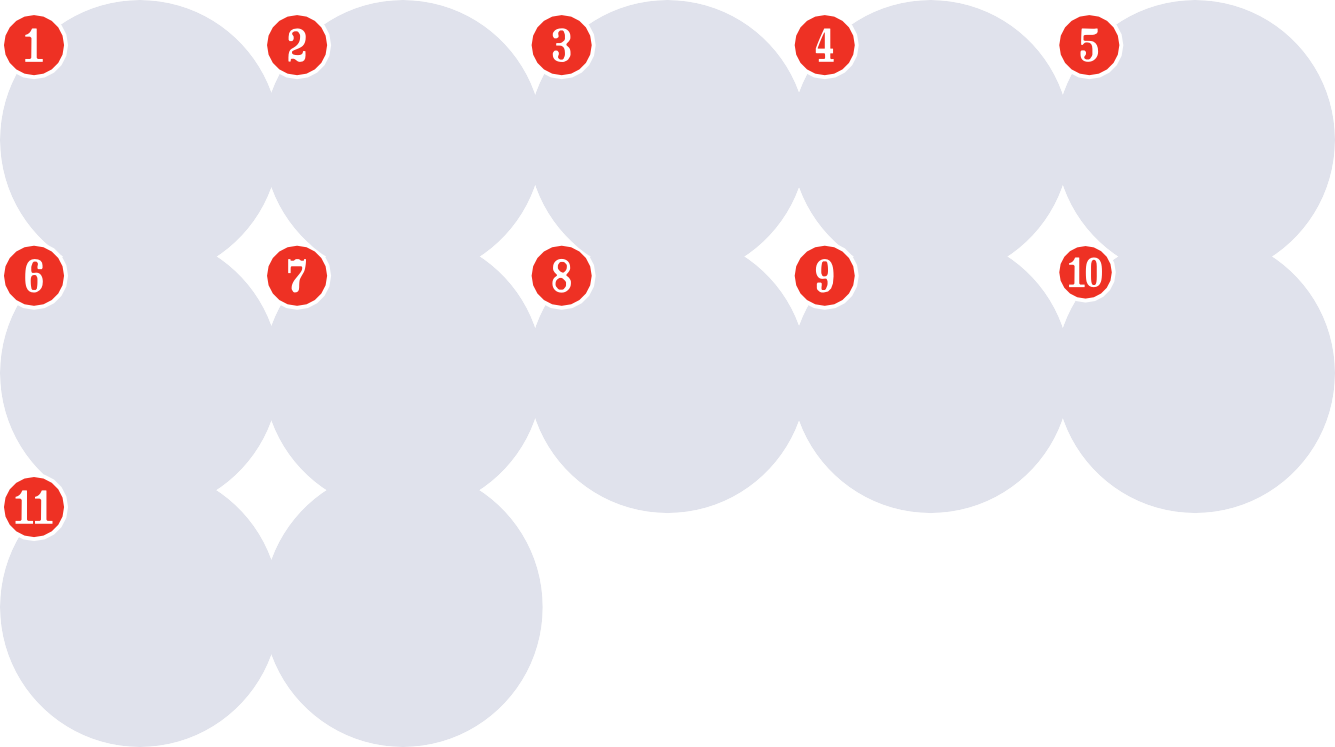 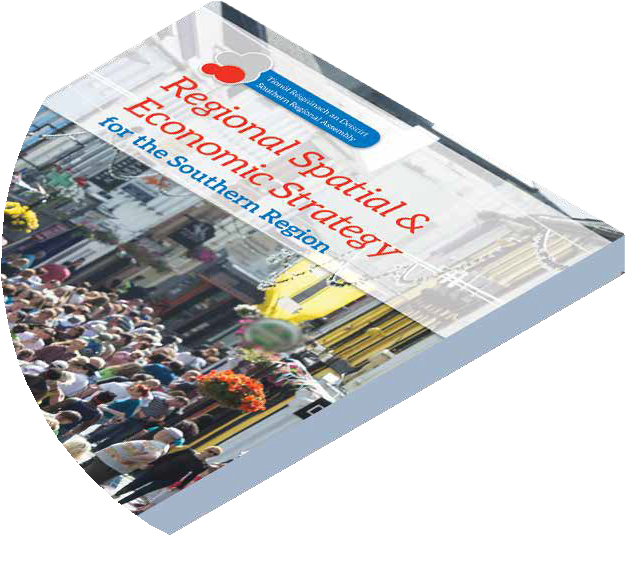 www.southernassembly.ie/regional-planningPeople & PlacesThe National Planning Framework identifies Limerick for significant growth to 2040, which includes a 50% population increase for the city and suburbs. The Limerick Development Plan will play a crucial partin creating the conditions to accommodate these ambitious targets for Limerick City and suburbs. Development of Newcastle Westas a key town and consolidating Limerick’s towns and villages will also be a key element of the proposed Development Plan.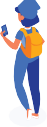 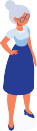 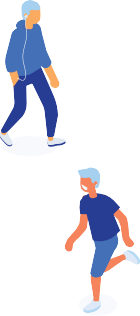 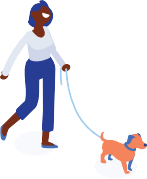 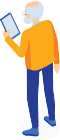 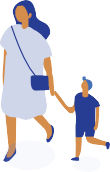 The Plan will promote the use of appropriate residential densities and the identificationof infill and brownfield development to consolidate development in the city. The urban centres of our towns and villages need to be reinforced as the central hub of activity resulting in vibrant and bustling towns and villages with a diverse mix of uses.The Core Strategy sets out key locations for population and housing as required under the Planning and Development Act 2000 (Amended). While the Core Strategy guides the development of designated settlements within Limerick, there remains an ongoing demand for rural one-off dwellings in the10 \ 11rural hinterland. The Council acknowledges this demand and seeks to ensure thata balance is struck between facilitating housing for people who have a rural housing requirement (demonstrating economic and social need) while ensuring that balanced sustainable development takes places in our towns and villages.Consider the following questions:How do we encourage more people to live close to where they work so they can walk, cycle or use public transport?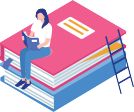 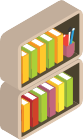 What tools can be used to deliver compact growth on infill and/or brownfield sites in our city, towns and villages?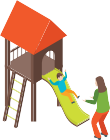 How do you think we can bring vacant and derelict buildings back into use?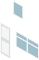 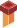 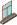 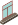 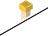 How can we achieve vibranttowns and villages, while allowing dispersed rural development?Links: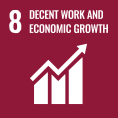 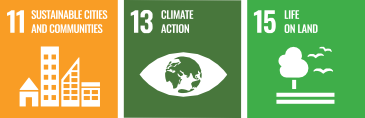 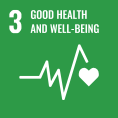 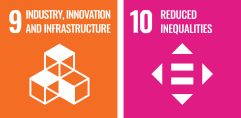 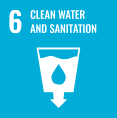 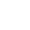 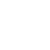 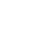 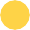 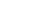 Background Paper:•Settlement and Key FactsEconomic Development & EmploymentNational and Regional Policy have earmarked Limerick and the Midwest Region as an important driver of national growth and akey regional centre in the Irish and European economy.It is crucial that policies and objectives set down in the Limerick Development Plan provide the foundations to bring people and economic activity back into the citysupporting the creation of quality jobs, in the right locations while creating a vibrant county with a high-quality environment.A key focus of the plan will be strengthening our smaller towns and villages as well as rural areas by investment in services and policy support to return them to the strong, active and economically vibrant local drivers they once were.The recent brand launch of ‘Limerick: Atlantic Edge, European Embrace’ aims to internationalise Limerick as a destination of inward investment, industry, tourism,education, the arts and culture and for people to live and work in.Tourism is increasingly playing a significant role in the growing economy of Limerick.The Plan has a key role in facilitating the development of Limerick’s tourism potential.12 \ 13Consider the following questions:How can we attract new employers and highly skilled works to Limerick?How can the Development Plan assist in revitalising ourCity Centre?What can the Development Plan do to support tourism in Limerick?How do we protect traditional on- street retailing with the increase of online shopping?Links: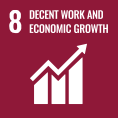 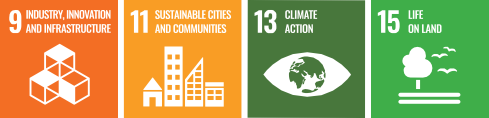 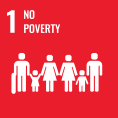 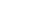 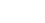 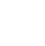 Background Paper:Economic Development and EmploymentConnectivityNational and Regional Transport Policy emphasises the need to reduce the demand for travel and the reliance on the private car in favour of public transport, car-pooling, cycling and walking. Current transport trends are unsustainable and in order to meet future travel demand, change is needed.Limerick City and County Council in partnership with the National Transport Authority are currently preparing the Limerick Shannon Metropolitan Area Transport Plan.The strategy will consider all transportation modes in developing a comprehensive transport strategy for the area. Movement and transport policy will be a critical aspect of the plan for whole of Limerick playinga central role in achieving sustainable development.Connectivity advancement however is not just physical. Telecommunication infrastructure and broadband capacity represent one of the most critical steps in creating a more competitive economy. Limerick City and County Council is committed to examining how Limerick can increasingly use integrated digital14 \ 15technologies, ICT, data and analytics to operate in a smarter, more efficient way of living. Limerick’s proactive approach tosmarter technologies can be seen in being awarded the first Irish European ‘Lighthouse’ City and the role out of the European Union+CityxChange Programme in the city.Key Enablers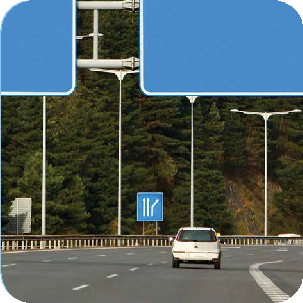 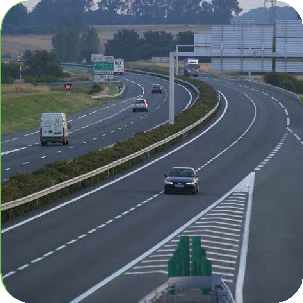 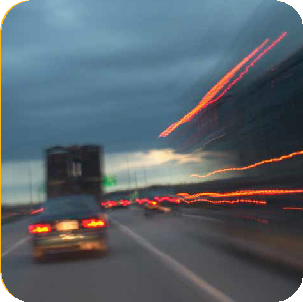 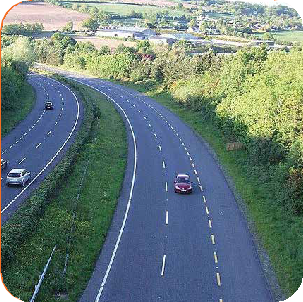 Modal SplitConsider the following questions:How do we reduce car dependency, and increase cycling, walking and public transport use?Do you think car parking standards should be reduced for residential developments?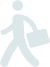 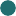 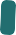 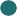 Where should we locate Park and Stride/Park and Ride facilities?How do we create a ‘smarter’ Limerick so as to grow sustainably and attract inward investment?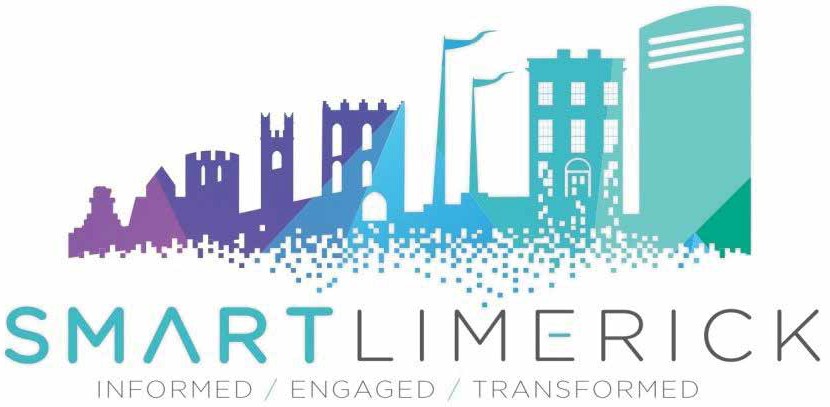 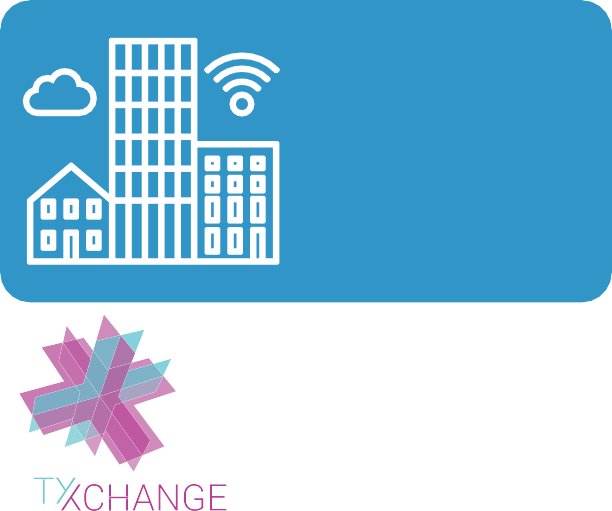 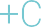 Links: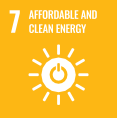 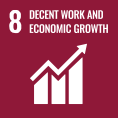 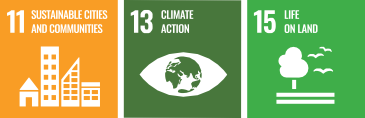 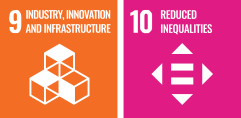 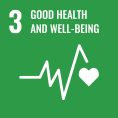 Background Paper:Connectivity and InfrastructureInfrastructureThe provision of adequate infrastructure is essential for Limerick to function, nowand into the future. The term ‘infrastructure’ encompasses water and wastewater, transport, energy, telecommunications and waste management.One of the key challenges is the ability to address and keep pace with the infrastructural demands of the growingCity and County while safeguarding public health and managing the protection of key environmental resources.Limerick has a large number of dispersed towns and villages, many of whom have capacity issues in both water supply and waste water disposal.Limerick City and County Council supports a low carbon economy and the use of renewable energy for a cleaner future.Renewable energy comes in many forms including wind energy, solar energy or biomass. Development of alternative energy sources is a priority at National and European level.The Plan will identify policies for the provision of energy from renewable and indigenous sources in line with National Policy and targets for reducing dependency on fossil fuels and emissions of greenhouse gases.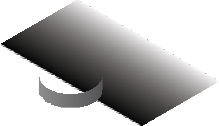 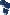 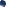 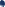 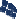 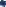 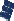 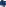 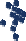 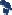 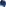 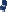 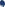 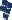 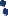 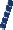 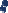 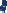 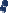 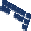 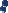 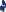 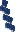 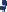 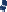 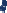 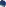 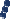 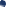 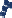 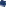 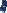 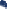 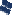 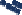 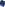 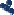 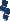 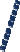 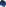 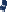 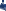 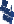 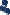 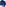 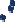 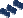 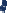 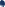 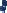 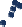 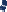 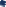 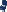 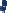 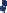 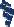 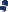 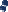 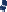 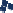 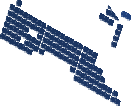 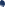 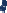 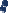 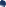 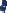 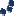 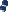 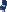 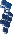 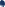 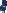 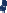 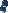 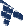 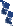 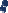 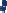 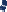 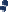 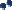 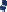 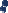 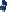 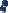 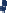 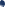 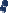 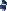 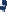 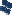 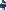 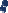 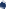 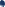 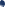 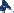 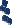 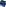 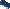 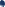 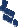 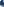 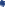 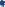 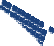 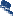 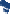 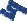 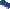 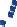 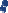 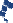 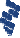 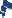 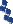 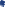 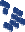 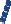 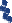 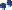 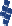 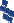 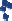 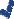 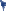 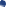 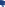 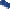 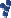 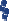 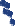 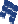 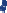 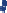 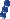 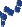 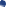 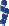 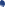 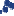 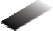 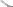 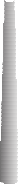 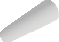 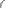 16 \ 17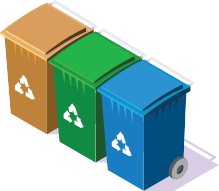 Consider the following questions:How can we encourage use of renewable energy sources?How can the Development Plan improve and support theprovision of essential services and infrastructure?Are there adequate public recycling facilities and services in Limerick?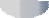 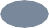 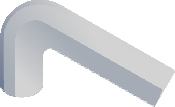 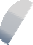 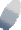 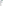 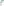 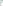 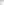 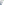 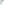 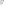 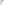 What measures can be introduced to protect and safeguard the water quality of our rivers and groundwater?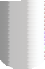 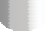 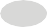 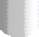 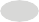 Links: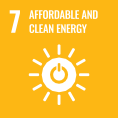 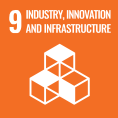 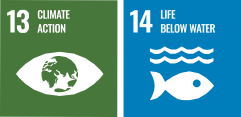 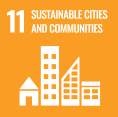 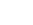 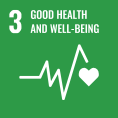 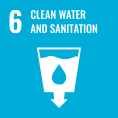 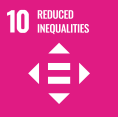 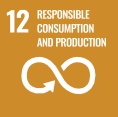 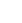 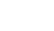 Background Paper:Connectivity and InfrastructureEnergy, Climate Change, Flooding and Transition to a Low Carbon EconomyLandscape, Heritage &Green InfrastructureLimerick’s natural heritage is an integral part of our inheritance and forms part of our sense of identity, providing resources of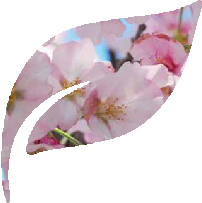 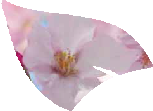 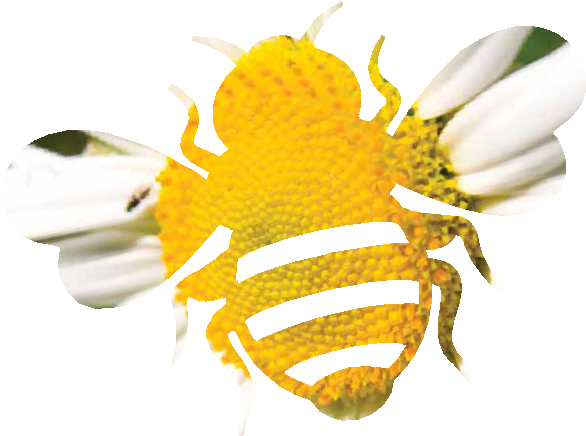 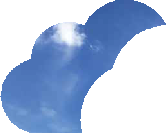 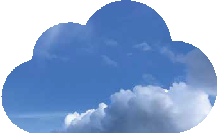 social, educational, recreational and aesthetic value. Heritage doesn’t just include buildings, it includes our landscapes, rivers, woodlands, hedgerows, geology, plans and animals.The demands being placed on our environment, both natural and built, to satisfy the needs of farming, forestry, industry, housing, transport, leisure and urban growth are increasing. We must seek to maintaina high quality environment while satisfying economic and social need.Blue and Green Infrastructure can be described as the interconnected networks of land and water around us - nature conservation areas, parks, open space, rivers, floodplains, wetlands, farmland and coastal areas found throughout Limerick. The Limerick Development Plan will aim to identify what green networks/corridorsrequire protection and where greenways may be considered for development.18 \ 19Consider the following questions: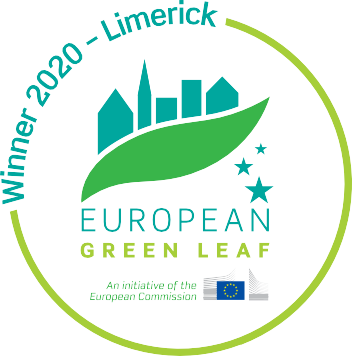 How do we achieve and maintain a balance between developmentpressure and protection of our built and natural heritage?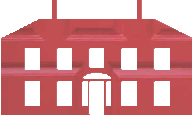 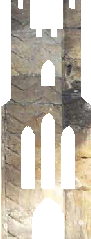 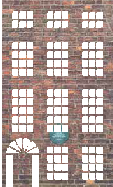 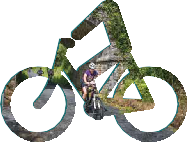 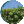 How do we encourage sensitive reuse of redundant or derelict Protected Structures or buildings with heritage value?What do you think are Limerick’s key cultural and built heritage assets that need to be protected?How do we promote the health, environment & heritage benefits of Green Infrastructure?Links: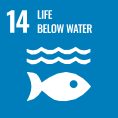 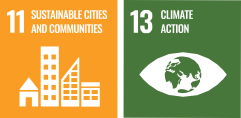 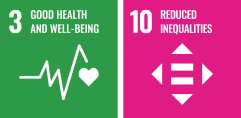 Background Paper:Green InfrastructureSocial Community & RecreationSustainable communities are those that are economically, environmentally,socially healthy and resilient. The Limerick Development Plan will have a key role to play in safeguarding, strengthening and consolidating Limerick’s communities by ensuring physical environments are well planned, services and amenities are equal and safe and accessible to all, socially inclusive and to ensure all citizens enjoy optimal health and well-being.Some of our towns and villages are suffering from vacancy, dereliction and population decline. We need our towns and villagesto be more attractive, vibrant and liveable places that encourage a younger population to choose to live in.Demographic change has helped make Limerick more diverse and vibrant, with immigration from many different countries contributing to cultural, economic and social diversity. The quality of services and amenities for a diverse and multi-cultural society will be a key determinant to achieve sustainable communities.HealthAge20 \ 21Dependency RatiosPopulation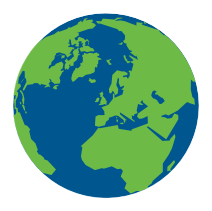 Consider the following questions:Do you think there is adequate community facilities in your area?How can the Plan promote social inclusion and equality for all our citizens?How can we plan for an aging population?How can the value of existing community facilities be maximised?Links: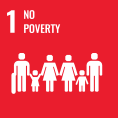 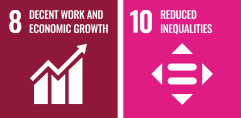 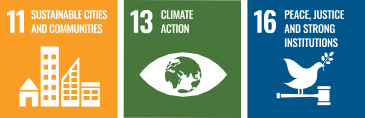 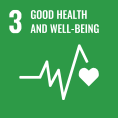 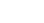 Background Paper:Community and RecreationClimate Change & Flood ReliefA new approach is needed to manage our future in a planned, productive andsustainable way with increased emphasis on travel patterns, energy use and the protection of the environment. The challenges of climate change and the transition to alow carbon society is a key component of National and Regional Policies and is asignificant cross cutting theme to be included throughout much of the policy and objectives in the Limerick Development Plan.Climate change brings with it new challenges for Limerick City and County Council in the area of flood management. The challenges relate to extreme weather events and the rise in mean sea-levels with potential storm surges. Comprehensive consideration of flood risk is now a key requirement in the preparation of development plans andin determining planning applications. A Strategic Flood Risk Assessment will be prepared as part of the development plan process which will assess all flood risk in Limerick so as to inform land use planning decisions..22 \ 23Examples of Climate Change Impacts in Limerick2008Flooding of Newcastle West2009 2010 2011 2012 20132014Fluvial and Ground water flooding at Kings Island, Limerick City2014Fluvial flash floods washed three bridges away at SlieveFelim hills in East County Limerick2015Coastal Erosion resulting in partial collapse of N69 at Glin2016 20172018Drought conditions in East Limerick required the importation of water2018Drought conditions resulting in low water levels in River Feale caused difficulty in water abstraction for the Abbeyfeale water supply20192020Storm Ciara Pluvial Flooding saw Shanagolden Village flooded and N69 East of Foynes flooded2020Strong winds and high tides saw flood water top embankments and flood houses on the Mill Road, CorballyConsider the following questions:How can the development plan best address the challenges of climate change?How can we increase awareness and reduce the impacts of climate change in Limerick?How do you suggest the transition to a low carbon economy be best achieved?How can we manage pressure for development in flood risk areas?Links: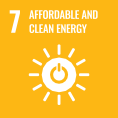 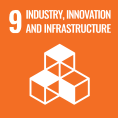 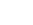 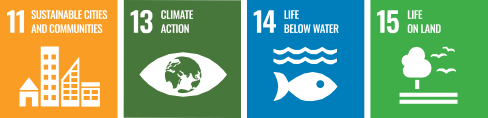 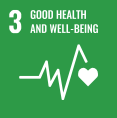 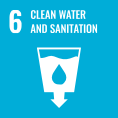 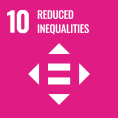 Background Paper:Energy, Climate Change, Flooding and Transition to a Low Carbon EconomyEnvironmental AssessmentEnvironmental assessments of the Limerick Development Plan 2022-2028 are a crucial element of the process, assessing the potential environmental impacts of the implementation of policies and objectives.Strategic Environmental Assessment (SEA) aims to provide a high level of protection to the environment and to promote sustainable development by contributing to the integration of environmental considerations into the preparation and adoption of the Development Plan. EU Directive 2001/42/EC sets out the provisions in relation to Strategic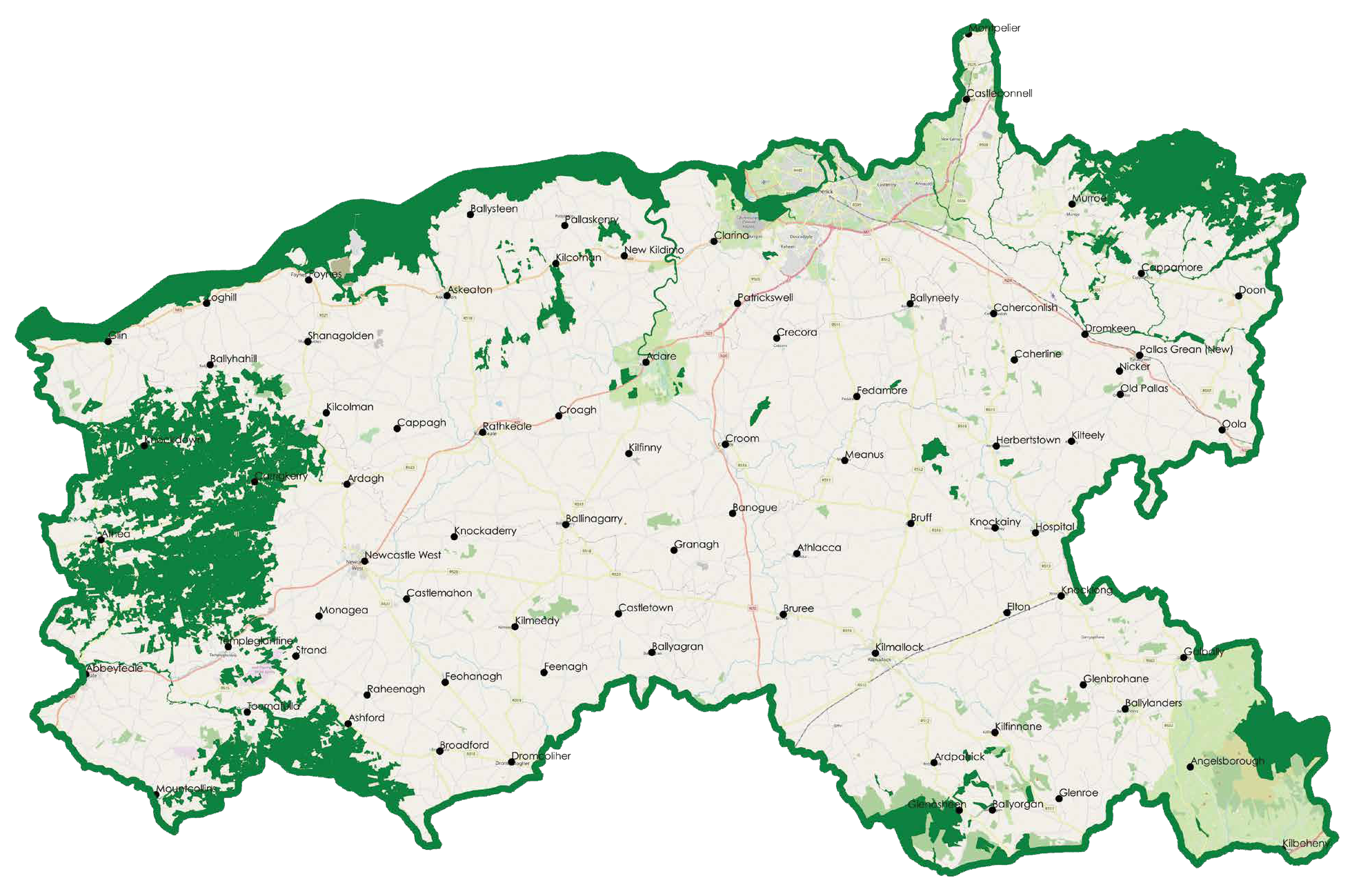 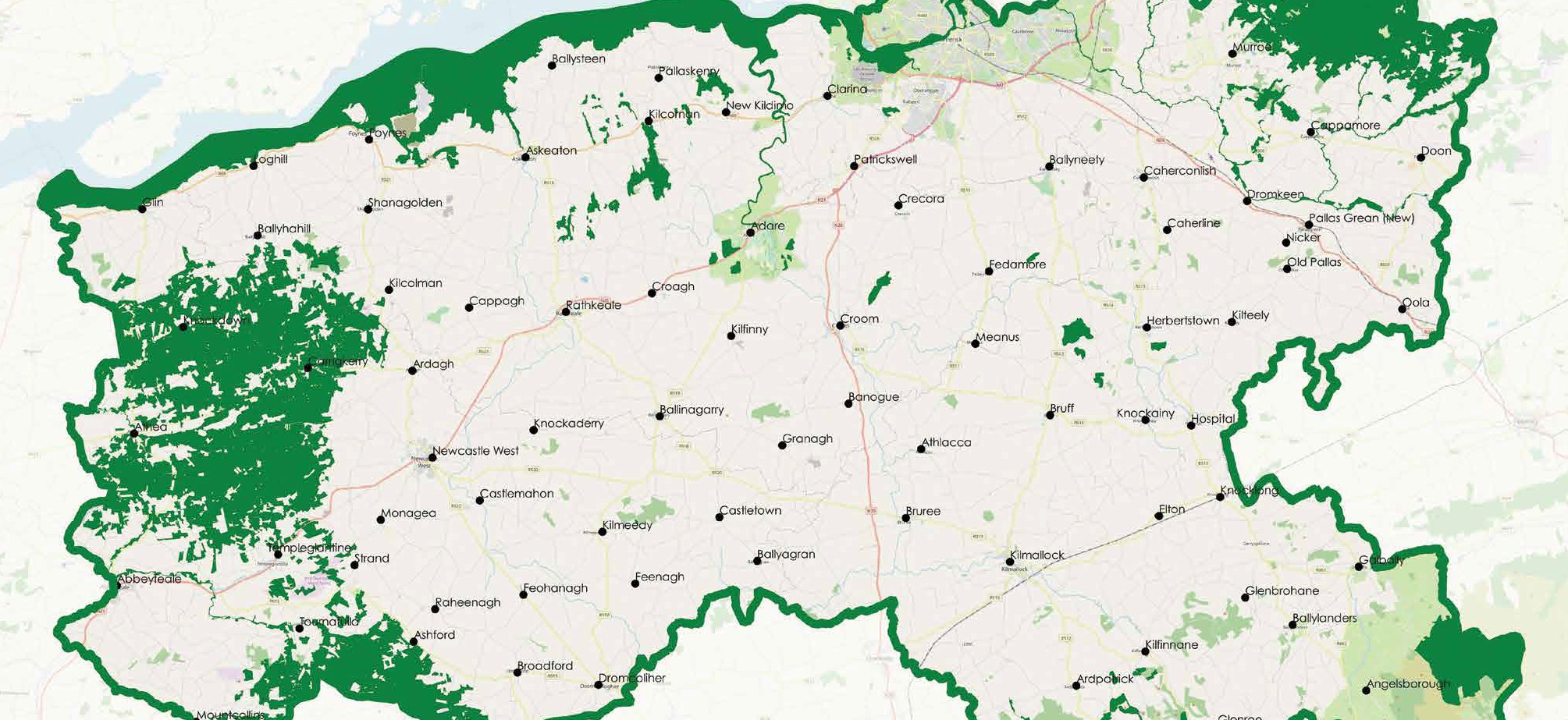 Environmental AssessmentAppropriate Assessment is an assessment carried out in accordance with Article 6(3) and 6(4) of the EU Habitats Directive 92/43/ EEC of the implications of the plan, eitherindividually or in combination with other plans and projects, on protected conservation sites (Natura 2000 sites). The Development Plan can only be adopted if it will not adversely affect the integrity of a Natura 2000 Site.1411	3	1	717	12166	19	1510913	1824 \ 2582	5	4Consider the following questions:What do you consider to be the main environmental issues facing Limerick?How can we ensure that Limerick’s environment is protected?Can you identify other environmentally sensitive areas in Limerick?What are the main threats to biodiversity in Limerick?Links: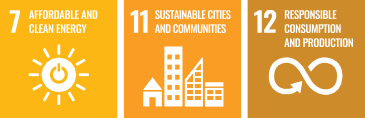 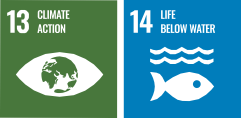 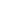 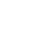 Background Paper:Strategic Environmental Assessment Scoping DocumentEnvironment, Heritage, Landscape and Green InfrastructureHow tofind out morePublic meetings will be held,by appointment only and subject to government guidance, on the following dates:7TH SEPTEMBER 2020Corporate Headquarters, Limerick City and County Council, Merchant’s Quay, Limerick, V94 Eh90 from 2.00 pm – 7.00 pm8TH SEPTEMBER 2020Newcastle West Municipal Office, V42 EH73from 2.00 pm – 7.00 pm9TH SEPTEMBER 2020Cappamore – Kilmallock Municipal Office, V35 K497 from 2.00 pm to 7.00 pm14TH SEPTEMBER 2020Corporate Headquarters, Limerick City and County Council, Merchant’s Quay, Limerick, V94 Eh90 from 2.00 pm to 7.00 pm15TH SEPTEMBER 2020Rathkeale House Hotel, V94 NP64 from 2.00pm to 7.00pmBook an appointment by emailingdevplan@limerick.ie or 061-55650826 \ 27A webinar will be hosted by Limerick City and County Council onTHURSDAY 17TH SEPTEMBER 2020AT 7PM, on the proposed Limerick Development Plan 2022 – 2028.For full details log on to www.limerick.ie toregister for this event.Data Protection Note:Submissions received by the Planning Authority will be published on Limerick City & County Council website on www.limerick.ie/limerickdevelopmentplan within 10 working days of receipt, along with your name in accordance with the Planning and Development Act 2000 (Amended). Your contact details will not be published. Please do not include personal, confidential or other sensitive information in submissions.Queries: Email devplan@limerick.ie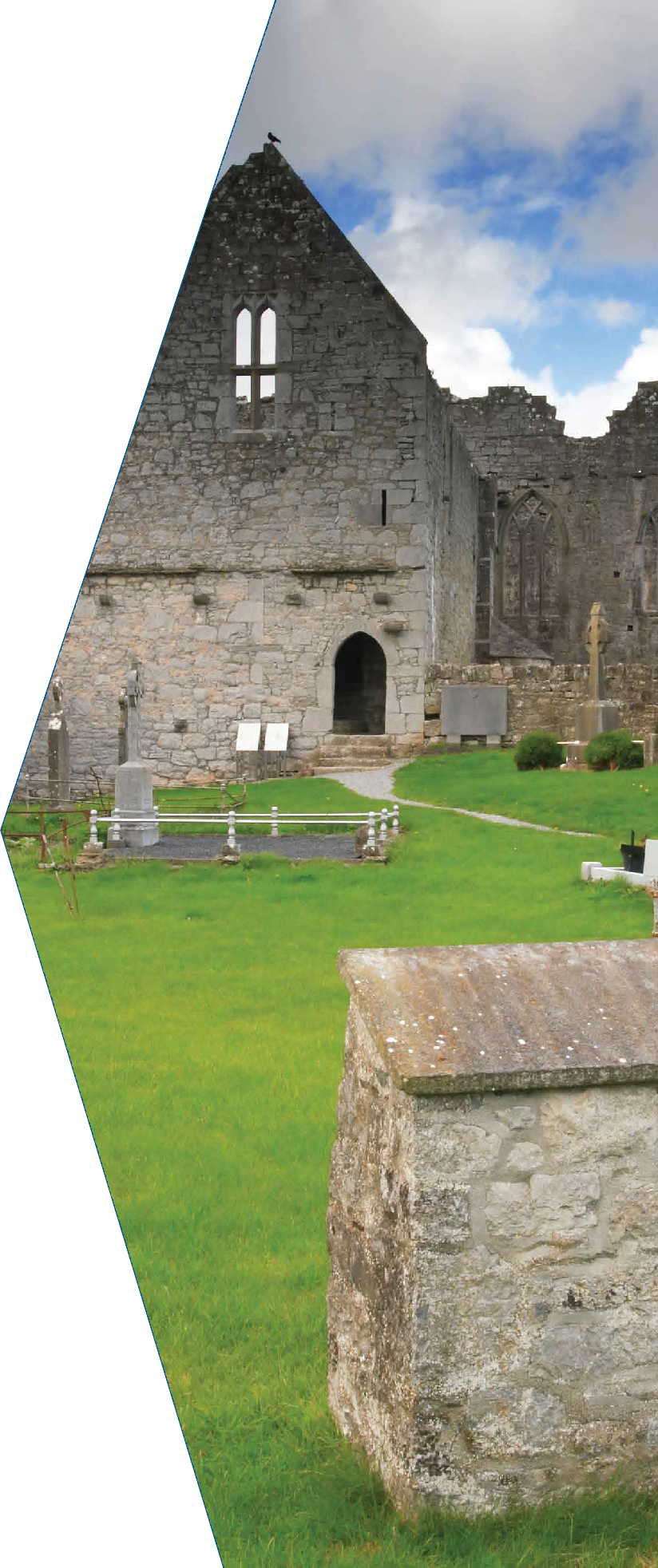 How tomake a submissionYou can make a submission through our online portal https://mypoint.limerick.ieAlternatively you can emaildevplan@limerick.ieor write toForward/ Strategic Planning, Limerick City & County Council, Merchant’s Quay,Limerick V94 EH90.The deadline for submissions isMonday 12 October 2020 at 5pm.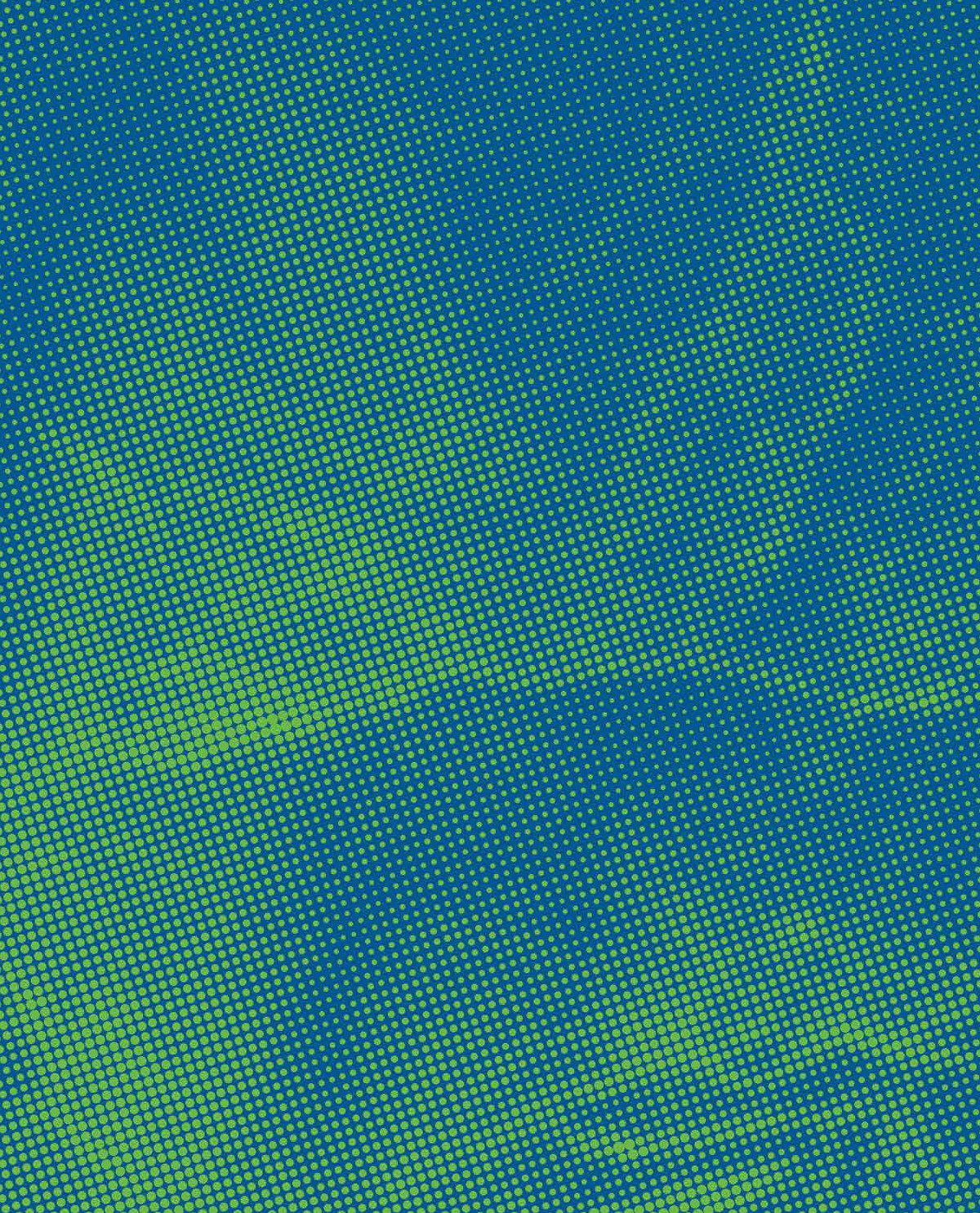 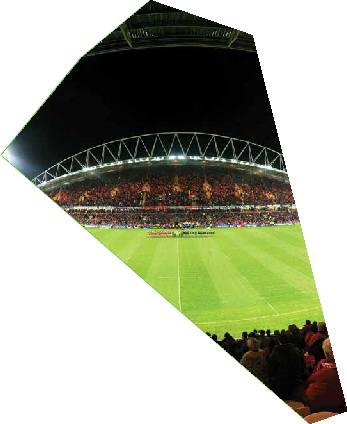 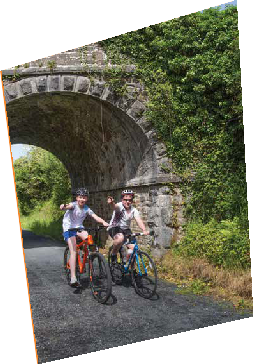 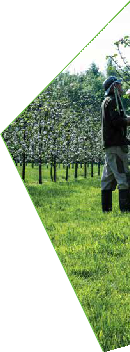 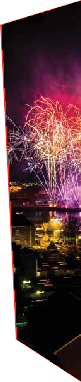 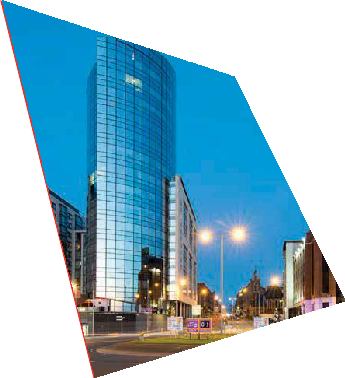 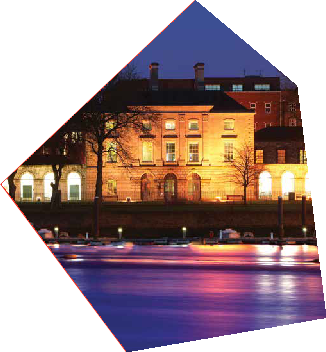 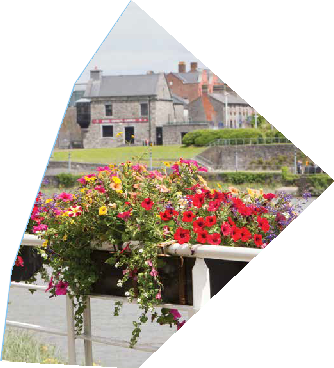 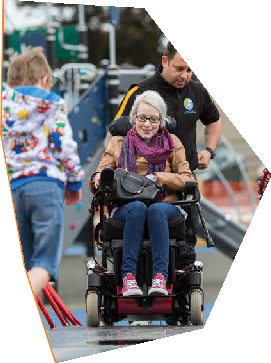 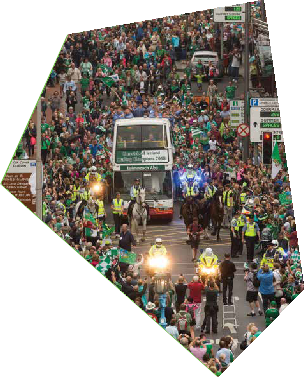 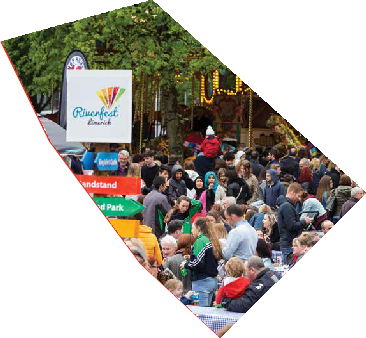 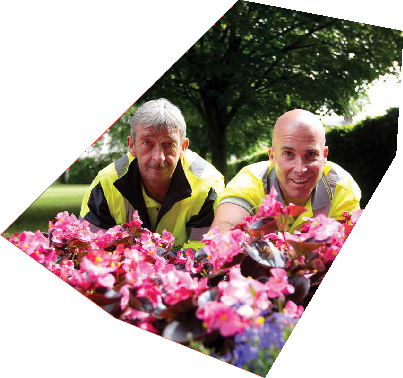 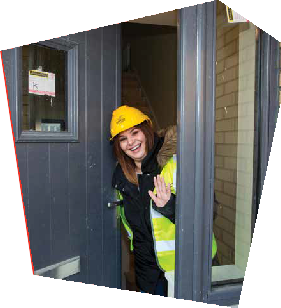 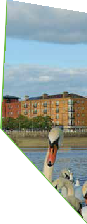 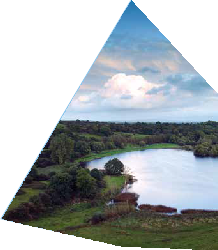 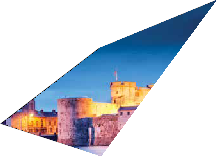 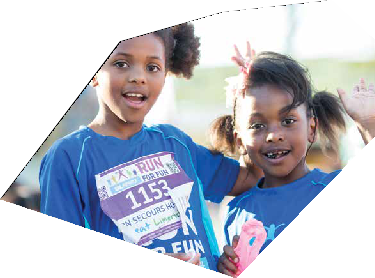 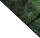 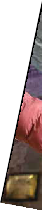 CountyLimerickPopulation 2016195,000ProjectedPopulation 2026229,000 – 235,500ProjectedPopulation 2031246,000 – 256,500